Gmina Wiązownicaul. Warszawska 15, 37-522 Wiązownica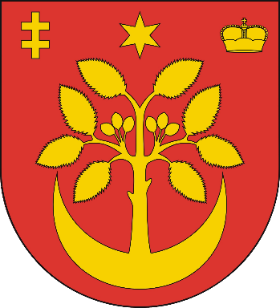 SPECYFIKACJA ISTOTNYCH WARUNKÓW ZAMÓWIENIAw postępowaniu o udzielenie zamówienia publicznego prowadzonego w trybie przetargu nieograniczonego o wartości poniżej kwot określonych w art. 11 ust. 8 ustawy z dnia 29 stycznia 2004 roku prawo zamówień publicznych (t.j. Dz.U. z 2019 r. poz. 1843) Przetarg nieograniczony pn.
„Budowa wolnostojących altan rekreacyjnych w miejscowości Mołodycz, Zapałów, Wólka Zapałowska, Nielepkowice,  Ryszkowa Wola, Wiązownica  i  Surmaczówka”   Zatwierdzam:Wójt Gminy WiązownicaMarian Jerzy Ryznar……………………………………………………………(podpis na oryginale)Wiązownica, 31.10.2019 r.Rozdział IInformacje ogólne i wprowadzające  Dane Zamawiającego:        	Nazwa				Gmina Wiązownica  Adres			           	Urząd Gminy w Wiązownicy  	ul. Warszawska 15, 37-522 Wiązownica  	woj. podkarpackiepowiat jarosławskiTelefon 			tel.  + 48 (16) 622 36 31Faks 				fax. + 48 (16) 622 36 32Poczta elektroniczna		sekretariat@wiazownica.comNIP Gminy			792 20 31 567REGON Gminy		650900364Strona internetowa		www.wiazownica.comBIP 				bip.wiazownica.comZnak (numer referencyjny) postepowania 			IZ.271.18.2019 Uwaga: w korespondencji kierowanej do Zamawiającego należy posługiwać się tym znakiemGmina Wiązownica, reprezentowana przez Wójta Gminy, zwana dalej Zamawiającym zaprasza do składania ofert w postępowaniu prowadzonym w trybie przetargu nieograniczonego o szacunkowej wartości poniżej kwot określonych w art. 11 ust. 8 ustawy z dnia 29 stycznia 2004 roku prawo zamówień publicznych (t.j. Dz.U. z 2019 r. poz. 1843). Przedmiotem postępowania jest udzielenie zamówienia na realizację zadania pn: „Budowa wolnostojących altan rekreacyjnych w miejscowości Mołodycz, Zapałów, Wólka Zapałowska, Nielepkowice,  Ryszkowa Wola, Wiązownica  i  Surmaczówka”   Ofertę może złożyć osoba fizyczna, osoba prawna lub jednostka organizacyjna nie posiadająca  osobowości prawnej oraz podmioty te występujące wspólnie o ile spełniają warunki określone w ustawie Prawo zamówień publicznych oraz w niniejszej specyfikacji istotnych warunków zamówienia, zwaną dalej specyfikacją lub w skrócie SIWZ.Postępowanie zostanie przeprowadzone na podstawie ustawy z dnia 29 stycznia 2004 r. Prawo zamówień publicznych, przepisów wykonawczych wydanych na jej podstawie, tj.1.5.1 Rozporządzenie Prezesa Rady Ministrów z dnia 22 grudnia 2017 r. w sprawie kwot wartości zamówień oraz konkursów, od których jest uzależniony obowiązek przekazywania ogłoszeń Urzędowi Publikacji Unii Europejskiej (Dz. U. z 2017 r., poz. 2479).1.5.2 	Rozporządzenie Prezesa Rady Ministrów z dnia 28 grudnia 2017 r. w sprawie średniego kursu złotego w stosunku do euro stanowiącego podstawę przeliczania wartości zamówień publicznych (Dz. U. z 2017 r. poz. 2477).1.5.3 Rozporządzenie Ministra Rozwoju z dnia 26 lipca 2016 r. w sprawie rodzajów dokumentów, jakich może żądać zamawiający od wykonawcy w postępowaniu o udzielenie zamówienia (Dz. U. z 2016 r. poz. 1126).Rozporządzenie Ministra Rozwoju z dnia 26 lipca 2016 r. w sprawie protokołu postępowania o udzielenie zamówienia publicznego (Dz. U. z 2016 r., poz. 1128).Ustawa z dnia 23 kwietnia 1964 r. - Kodeks cywilny (t.j. Dz. U. z 2019 r, poz. 1145 ze zm.).Zamawiający nie dopuszcza możliwości składania ofert wariantowych.Zamawiający nie przewiduje się udzielenia zamówień uzupełniających.Zamawiający nie przewiduje zawarcia umowy ramowej.Zamawiający nie przewiduje rozliczeń w walutach obcych. Rozliczenia pomiędzy Zamawiającym a Wykonawcą prowadzone będą wyłącznie w polskich złotych.Zamawiający nie przewiduje wyboru najkorzystniejszej oferty przy zastosowaniu aukcji elektronicznej ani dynamicznego systemu zakupów.Zamawiający nie przewiduje zwrotu kosztów udziału w postępowaniu.Zamawiający nie przewiduje udzielenia zaliczek na poczet wykonania zamówienia.Postępowanie o udzielenie zamówienia publicznego prowadzone będzie w języku polskim.Zamawiający przewiduje  możliwości składania ofert częściowych, co oznacza że  wykonawca może złożyć ofertę na wybrane odrębne części zamówienia lub na cały zakres zamówienia. Każda część zamówienia stanowić będzie przedmiot odrębnego postępowania i oceny.Wykonawca może złożyć tylko jedną ofertę zgodnie z art. 82 ustawy Pzp.Wykonawca, który złożył najkorzystniejszą ofertę, zobowiązany jest do zawarcia umowy w terminie i miejscu wyznaczonym przez Zamawiającego.Zamawiający nie określa wymagań, o których mowa w art. 29 ust. 4 Pzp. Ogłoszenie  o  zamówieniu  zostało  zamieszczone:  Biuletyn Zamówień Publicznych  Nr 617141-N-2019 z dnia 31.10.2019 r. na stronie internetowej Urzędu www.bip.wiazownica.com, www.wiazownica.com, tablica ogłoszeń w miejscu publicznie dostępnym w siedzibie Zamawiającego.UWAGA: Zamawiający informuje, że postępowanie prowadzone będzie zgodnie z uregulowaniami określonymi w art. 24aa  ustawy Pzp. wg. tzw. „ procedury odwróconej”. Oznacza to, że zamawiający, w prowadzonym postępowaniu w trybie przetargu nieograniczonego, najpierw  dokona oceny złożonych ofert pod kątem przesłanek, określonych w art. 89 ust. 1 ustawy Pzp. (odrzucenia oferty), oraz kryteriów oceny ofert opisanych w SIWZ, a następnie w odniesieniu do wykonawcy, którego oferta została oceniona jako najkorzystniejsza, dokona oceny podmiotowej wykonawcy, wzywając wykonawcę do przedłożenia oświadczeń lub dokumentów w trybie art. 26 ust. 1 pkt. 2 ustawy Pzp. na potwierdzenie, czy wykonawca nie podlega wykluczeniu oraz spełnia warunki udziału w postępowaniu.Rozdział IIOpis przedmiotu zamówienia2.1 	Przedmiotem zamówienia jest budowa wolnostojących altan rekreacyjnych w miejscowości Mołodycz (dz. nr ewid. 511) , Zapałów (dz. nr ewid. 759/53), Wólka Zapałowska (dz. nr ewid. 92, Nielepkowice  (dz. nr ewid. 41), Ryszkowa Wola (dz. nr ewid. 77/8), Wiązownica  (dz. nr ewid. 1530/1 i w miejscowości Surmaczówka (dz. nr ewid. 277),  o konstrukcji  drewnianej w kształcie regularnego sześcioboku o dł. boku 3,0 m. średnicy 6,0 m. i wysokości ok. 340 cm. Ściany altan otwarte, posadzka utwardzona z kostki brukowej betonowej, wyposażenie w postaci ławek, stołu  i  paleniskiem  z rusztem do grillowania. 2.2	Konstrukcję wsporczą altan stanowią słupy okrągłe z drewna iglastego  o śr. 28-32  cm. i wys. 2,3 m. impregnowane  preparatem grzybobójczym ogniochronnym. Słupy mocowane  do  podłoża za pomocą kotew stalowych zakotwionych w stopach betonowych. Na słupach oparta jest płatew drewniana z drewna iglastego  o śr. 20 cm. spinającą całość konstrukcji.Konstrukcję dachu zaprojektowano z krokwi drewnianych  okrągłych z drewna iglastego  o śr. 18 cm.  opartych na płatwiach. Krokwie od strony zewnętrznej  oszparowane  bez  oflisu  w  celu  wykonania  deskowania  pełnego. Kąt nachylenia połaci dachowej 25-30°Pokrycie dachu stanowi  pełne deskowanie z desek struganych boazeryjnych  gr. min.18 mm. ułożone na wpust oraz gont bitumiczny. Okap dachu wysunięty  poza obrys  konstrukcji altany  min. 30 cm.  z każdej strony. Okap wykończyć  deską  obustronnie struganą  gr. min. 12 mm.  przybitą do czoła krokwi i pokrytą  gontem bitumicznym.Miecze wspierające i usztywniające konstrukcję wiaty wykonać z okrąglaków z drewna  iglastego  o śr. 12-14 cm.2.6	Podłoże pod altany wykonać z kostki brukowej betonowej (szarej) gr. 6 cm. na podłożu z podsypki cementowo-piaskowej gr. 6 cm.  w obramowaniu z obrzeży  trawnikowych o wym. 8x30x100 cm. 2.7	Pomiędzy słupami konstrukcyjnymi wykonać balustradę drewnianą wys. 110 cm.  mocowaną  do słupów konstrukcji wsporczej altan. Balustrada wykonana w zabudowie pełnej  naprzemiennej, układanych w poziomie,  z  desek struganych  o  gr.  min. 22 mm.2.8	Przy budowie altan zastosować znane połączenia ciesielskie, wzmacniane śrubami do drewna gwoździami i klamrami.2.9	Wnętrze altan wyposażone zostanie w stół wolnostojący w kształcie sześcioboku wiaty bez jednego boku o konstrukcji drewnianej,  z drewna liściastego. Blat stołu szer. 80 cm.      o konstrukcji pełnej z desek gr. 6 cm. obustronnie struganych, oszlifowanych papierem ściernym, zaimpregnowany.  Krawędzie blatu stołu naturalne z oflisem nieszparowane. Konstrukcja ażurowa stołu  nie jest dopuszczalna.2.10	Altana zostanie wyposażona w ławki po zewnętrznej i wewnętrznej stronie stołu również w formie sześcioboku bez jednego boku . Ławki po zewnętrznej i wewnętrznej  stronie stołu wykonane z drewna liściastego, bez oparcia,  siedzisko  z desek  gr. 6 cm. i  średniej  szer. 40 cm. Krawędzie siedzisk ławek naturalne z oflisem nieszparowane.           Konstrukcja ażurowa siedzisk ławek  nie jest dopuszczalna. 2.11 	Na zewnętrz altan wykonać ruszt okrągły śr. min. 1,2 m.  z możliwością regulacji  wysokości, konstrukcja rusztu metalowa (rura o śr. min 32 mm.),   oraz palenisko  z utwardzonym podłożem, zwieńczone  po  obwodzie kamieniem lub kostką betonową o średnicy 2,0 m.	Wokół paleniska  zamontować 5 szt. ławek z drewna liściastego  bez oparcia, długości  ok. 200 cm. z siedziskami   o średniej szerokości 30 cm.  z desek struganych gr. min.  5 cm. Podstawa siedzisk ławek z bali okrągłych o średniej  gr. 40 cm. Wierzchnia  powierzchnia ławek oszlifowana  papierem ściernym. Krawędzie siedzisk ławek naturalne z oflisem nieszparowane. Konstrukcja ażurowa ławek nie jest dopuszczalna.2.12    Całość zaimpregnowana środkiem impregnacyjno-grzybobójczym, np. Drewnochron                         i ogniochronnym.2.13	Szczegółowy przedmiot i zakres zamówienia określa  kosztorys inwestorski, rysunki techniczne i przedmiar robót.2.14 	Wymagany minimalny okres gwarancji jakości na wykonane roboty budowlane (materiały i robociznę) wynosi 24 miesięcy, od dnia odebrania przez Zamawiającego przedmiotu zamówienia i podpisania  protokołu końcowego, chyba że wykonawca zaoferował dłuższy okres  gwarancji jakości.2.15		Przedmiot zamówienia  został podzielony na 7 odrębnych części, z których każda będzie stanowić przedmiot odrębnego postępowania i oceny ofert.Część Nr 1  Budowa wolnostojącej altany rekreacyjnej w miejscowości MołodyczPrzedmiotem zamówienia jest budowa wolnostojącej altany rekreacyjnej w miejscowości Mołodycz  na terenie działki oznaczonej nr ewid. 511  o konstrukcji  drewnianej w kształcie regularnego sześcioboku o dł. boku 3,0 m  i średnicy 6,0 m.  Ściany altany otwarte, posadzka utwardzona z kostki brukowej betonowej, wyposażenie altany w postaci ławek, stołu  i rusztu do grillowania. Konstrukcję wsporczą altan stanowią słupy okrągłe z drewna iglastego  o śr. 28-32  cm. i wys. 2,3 m. impregnowane  preparatem grzybobójczym i ogniochronnym. Słupy mocowane  do  podłoża za pomocą kotew stalowych zakotwionych w stopach betonowych. Na słupach oparta jest płatew drewniana z drewna iglastego  o śr. 20 cm. spinającą całość konstrukcji.Konstrukcję dachu zaprojektowano z krokwi drewnianych  okrągłych z drewna iglastego  o śr. 18 cm.  opartych na płatwiach. Krokwie od strony zewnętrznej  oszparowane  bez  oflisu  w  celu  wykonania  deskowania  pełnego. Kąt nachylenia połaci dachowej 25-30°Pokrycie dachu stanowi  pełne deskowanie z desek struganych boazeryjnych  gr. min.18 mm. ułożone na wpust oraz gont bitumiczny. Okap dachu wysunięty  poza obrys  konstrukcji altany  min. 30 cm.  z każdej strony. Okap wykończyć  deską  obustronnie struganą  gr. min. 12 mm.  przybitą do czoła krokwi i pokrytą  gontem bitumicznym.Miecze wspierające i usztywniające konstrukcję wiaty wykonać z okrąglaków z drewna  iglastego  o śr. 12-14 cm.Podłoże pod altany wykonać z kostki brukowej betonowej (szarej) gr. 6 cm. na podłożu z podsypki cementowo-piaskowej gr. 6 cm.  w obramowaniu z obrzeży  trawnikowych o wym. 8x30x100 cm. Pomiędzy słupami konstrukcyjnymi wykonać balustradę drewnianą wys. 110 cm.  mocowaną  do słupów konstrukcji wsporczej altan. Balustrada wykonana w zabudowie pełnej  naprzemiennej, układanych w poziomie,  z  desek struganych  o  gr.  min. 22 mm.Przy budowie altan zastosować znane połączenia ciesielskie, wzmacniane śrubami do drewna gwoździami i klamrami.Wnętrze altan wyposażone zostanie w stół wolnostojący w kształcie sześcioboku wiaty bez jednego boku o konstrukcji drewnianej,  z drewna liściastego. Blat stołu szer. 80 cm. o konstrukcji pełnej z desek gr. 6 cm. obustronnie struganych, oszlifowanych papierem ściernym, zaimpregnowany.  Krawędzie blatu stołu naturalne z oflisem nieszparowane. Konstrukcja ażurowa stołu  nie jest dopuszczalna.Altana zostanie wyposażona w ławki po zewnętrznej i wewnętrznej stronie stołu również w formie sześcioboku bez jednego boku . Ławki po zewnętrznej i wewnętrznej  stronie stołu wykonane z drewna liściastego, bez oparcia,  siedzisko  z desek  gr. 6 cm. i  średniej  szer. 40 cm. Krawędzie siedzisk ławek naturalne z oflisem nieszparowane.Konstrukcja ażurowa siedzisk ławek  nie jest dopuszczalna. Na zewnętrz altan wykonać ruszt okrągły śr. min. 1,2 m.  z możliwością regulacji  wysokości, konstrukcja rusztu metalowa (rura o śr. min 32 mm.),   oraz palenisko  z utwardzonym podłożem, zwieńczone  po  obwodzie kamieniem lub kostką betonową o średnicy 2,0 m.Wokół paleniska  zamontować 5 szt. ławek z drewna liściastego  bez oparcia, długości  ok. 200 cm. z siedziskami   o średniej szerokości 30 cm.  z desek struganych gr. min.  5 cm. Podstawa siedzisk ławek z bali okrągłych o średniej  gr. 40 cm. Wierzchnia  powierzchnia ławek oszlifowana  papierem ściernym. Krawędzie siedzisk ławek naturalne z oflisem nieszparowane. Konstrukcja ażurowa ławek nie jest dopuszczalna.Całość zaimpregnowana środkiem impregnacyjno-grzybobójczym, np. Drewnochron              i ogniochronnym.Szczegółowy przedmiot i zakres zamówienia określa  kosztorys inwestorski, rysunki techniczne i przedmiar robót.Część Nr 2  Budowa wolnostojącej altany rekreacyjnej w miejscowości ZapałówPrzedmiotem zamówienia jest budowa wolnostojącej altany rekreacyjnej w miejscowości Zapałów,  na terenie działki oznaczonej nr ewid. 759/53  o konstrukcji  drewnianej w kształcie regularnego sześcioboku o dł. boku 3,0 m.  i średnicy 6,0 m.  Ściany altany otwarte, posadzka utwardzona z kostki brukowej betonowej, wyposażenie altany w postaci ławek, stołu  i rusztu do grillowania. Konstrukcję wsporczą altan stanowią słupy okrągłe z drewna iglastego  o śr. 28-32  cm. i wys. 2,3 m. impregnowane  preparatem grzybobójczym i ogniochronnym. Słupy mocowane  do  podłoża za pomocą kotew stalowych zakotwionych w stopach betonowych. Na słupach oparta jest płatew drewniana z drewna iglastego  o śr. 20 cm. spinającą całość konstrukcji.Konstrukcję dachu zaprojektowano z krokwi drewnianych  okrągłych z drewna iglastego  o śr. 18 cm.  opartych na płatwiach. Krokwie od strony zewnętrznej  oszparowane  bez  oflisu  w  celu  wykonania  deskowania  pełnego. Kąt nachylenia połaci dachowej 25-30°Pokrycie dachu stanowi  pełne deskowanie z desek struganych boazeryjnych  gr. min.18 mm. ułożone na wpust oraz gont bitumiczny. Okap dachu wysunięty  poza obrys  konstrukcji altany  min. 30 cm.  z każdej strony. Okap wykończyć  deską  obustronnie struganą  gr. min. 12 mm.  przybitą do czoła krokwi i pokrytą  gontem bitumicznym.Miecze wspierające i usztywniające konstrukcję wiaty wykonać z okrąglaków z drewna  iglastego  o śr. 12-14 cm.Podłoże pod altany wykonać z kostki brukowej betonowej (szarej) gr. 6 cm. na podłożu z podsypki cementowo-piaskowej gr. 6 cm.  w obramowaniu z obrzeży  trawnikowych o wym. 8x30x100 cm. Pomiędzy słupami konstrukcyjnymi wykonać balustradę drewnianą wys. 110 cm.  mocowaną  do słupów konstrukcji wsporczej altan. Balustrada wykonana w zabudowie pełnej  naprzemiennej, układanych w poziomie,  z  desek struganych  o  gr.  min. 22 mm.Przy budowie altan zastosować znane połączenia ciesielskie, wzmacniane śrubami do drewna gwoździami i klamrami.Wnętrze altan wyposażone zostanie w stół wolnostojący w kształcie sześcioboku wiaty bez jednego boku o konstrukcji drewnianej,  z drewna liściastego. Blat stołu szer. 80 cm. o konstrukcji pełnej z desek gr. 6 cm. obustronnie struganych, oszlifowanych papierem ściernym, zaimpregnowany.  Krawędzie blatu stołu naturalne z oflisem nieszparowane. Konstrukcja ażurowa stołu  nie jest dopuszczalna.Altana zostanie wyposażona w ławki po zewnętrznej i wewnętrznej stronie stołu również w formie sześcioboku bez jednego boku . Ławki po zewnętrznej i wewnętrznej  stronie stołu wykonane z drewna liściastego, bez oparcia,  siedzisko  z desek  gr. 6 cm. i  średniej  szer. 40 cm. Krawędzie siedzisk ławek naturalne z oflisem nieszparowane.Konstrukcja ażurowa siedzisk ławek  nie jest dopuszczalna. Na zewnętrz altan wykonać ruszt okrągły śr. min. 1,2 m.  z możliwością regulacji  wysokości, konstrukcja rusztu metalowa (rura o śr. min 32 mm.),   oraz palenisko  z utwardzonym podłożem, zwieńczone  po  obwodzie kamieniem lub kostką betonową o średnicy 2,0 m.Wokół paleniska  zamontować 5 szt. ławek z drewna liściastego  bez oparcia, długości  ok. 200 cm. z siedziskami   o średniej szerokości 30 cm.  z desek struganych gr. min.  5 cm. Podstawa siedzisk ławek z bali okrągłych o średniej  gr. 40 cm. Wierzchnia  powierzchnia ławek oszlifowana  papierem ściernym. Krawędzie siedzisk ławek naturalne z oflisem nieszparowane. Konstrukcja ażurowa ławek nie jest dopuszczalna.Całość zaimpregnowana środkiem impregnacyjno-grzybobójczym, np. Drewnochron              i ogniochronnym.Szczegółowy przedmiot i zakres zamówienia określa  kosztorys inwestorski, rysunki techniczne i przedmiar robót.Część Nr 3 Budowa wolnostojącej altany rekreacyjnej w miejscowości Wólka ZapałowskaPrzedmiotem zamówienia jest budowa wolnostojącej altany rekreacyjnej w miejscowości Wólka Zapałowska,  na terenie działki oznaczonej nr ewid. 92  o konstrukcji  drewnianej w kształcie regularnego sześcioboku o dł. boku 3,0 m.  i średnicy 6,0 m.  Ściany altany otwarte, posadzka utwardzona z kostki brukowej betonowej, wyposażenie altany w postaci ławek, stołu  i rusztu do grillowania. Konstrukcję wsporczą altan stanowią słupy okrągłe z drewna iglastego  o śr. 28-32  cm. i wys. 2,3 m. impregnowane  preparatem grzybobójczym i ogniochronnym. Słupy mocowane  do  podłoża za pomocą kotew stalowych zakotwionych w stopach betonowych. Na słupach oparta jest płatew drewniana z drewna iglastego  o śr. 20 cm. spinającą całość konstrukcji.Konstrukcję dachu zaprojektowano z krokwi drewnianych  okrągłych z drewna iglastego  o śr. 18 cm.  opartych na płatwiach. Krokwie od strony zewnętrznej  oszparowane  bez  oflisu  w  celu  wykonania  deskowania  pełnego. Kąt nachylenia połaci dachowej 25-30°Pokrycie dachu stanowi  pełne deskowanie z desek struganych boazeryjnych  gr. min.18 mm. ułożone na wpust oraz gont bitumiczny. Okap dachu wysunięty  poza obrys  konstrukcji altany  min. 30 cm.  z każdej strony. Okap wykończyć  deską  obustronnie struganą  gr. min. 12 mm.  przybitą do czoła krokwi i pokrytą  gontem bitumicznym.Miecze wspierające i usztywniające konstrukcję wiaty wykonać z okrąglaków z drewna  iglastego  o śr. 12-14 cm.Podłoże pod altany wykonać z kostki brukowej betonowej (szarej) gr. 6 cm. na podłożu z podsypki cementowo-piaskowej gr. 6 cm.  w obramowaniu z obrzeży  trawnikowych o wym. 8x30x100 cm. Pomiędzy słupami konstrukcyjnymi wykonać balustradę drewnianą wys. 110 cm.  mocowaną  do słupów konstrukcji wsporczej altan. Balustrada wykonana w zabudowie pełnej  naprzemiennej, układanych w poziomie,  z  desek struganych  o  gr.  min. 22 mm.Przy budowie altan zastosować znane połączenia ciesielskie, wzmacniane śrubami do drewna gwoździami i klamrami.Wnętrze altan wyposażone zostanie w stół wolnostojący w kształcie sześcioboku wiaty bez jednego boku o konstrukcji drewnianej,  z drewna liściastego. Blat stołu szer. 80 cm. o konstrukcji pełnej z desek gr. 6 cm. obustronnie struganych, oszlifowanych papierem ściernym, zaimpregnowany.  Krawędzie blatu stołu naturalne z oflisem nieszparowane. Konstrukcja ażurowa stołu  nie jest dopuszczalna.Altana zostanie wyposażona w ławki po zewnętrznej i wewnętrznej stronie stołu również w formie sześcioboku bez jednego boku . Ławki po zewnętrznej i wewnętrznej  stronie stołu wykonane z drewna liściastego, bez oparcia,  siedzisko  z desek  gr. 6 cm. i  średniej  szer. 40 cm. Krawędzie siedzisk ławek naturalne z oflisem nieszparowane.Konstrukcja ażurowa siedzisk ławek  nie jest dopuszczalna. Na zewnętrz altan wykonać ruszt okrągły śr. min. 1,2 m.  z możliwością regulacji  wysokości, konstrukcja rusztu metalowa (rura o śr. min 32 mm.),   oraz palenisko  z utwardzonym podłożem, zwieńczone  po  obwodzie kamieniem lub kostką betonową o średnicy 2,0 m.Wokół paleniska  zamontować 5 szt. ławek z drewna liściastego  bez oparcia, długości  ok. 200 cm. z siedziskami   o średniej szerokości 30 cm.  z desek struganych gr. min.  5 cm. Podstawa siedzisk ławek z bali okrągłych o średniej  gr. 40 cm. Wierzchnia  powierzchnia ławek oszlifowana  papierem ściernym. Krawędzie siedzisk ławek naturalne z oflisem nieszparowane. Konstrukcja ażurowa ławek nie jest dopuszczalna.Całość zaimpregnowana środkiem impregnacyjno-grzybobójczym, np. Drewnochron              i ogniochronnym.Szczegółowy przedmiot i zakres zamówienia określa  kosztorys inwestorski, rysunki techniczne i przedmiar robót.Część Nr 4  Budowa wolnostojącej altany rekreacyjnej w miejscowości NielepkowicePrzedmiotem zamówienia jest budowa wolnostojącej altany rekreacyjnej w miejscowości Nielepkowice,  na terenie działki oznaczonej nr ewid. 41  o konstrukcji  drewnianej w kształcie regularnego sześcioboku o dł. boku 3,0 m.  i średnicy 6,0 m.  Ściany altany otwarte, posadzka utwardzona z kostki brukowej betonowej, wyposażenie altany w postaci ławek, stołu  i rusztu do grillowania. Konstrukcję wsporczą altan stanowią słupy okrągłe z drewna iglastego  o śr. 28-32  cm. i wys. 2,3 m. impregnowane  preparatem grzybobójczym i ogniochronnym. Słupy mocowane  do  podłoża za pomocą kotew stalowych zakotwionych w stopach betonowych. Na słupach oparta jest płatew drewniana z drewna iglastego  o śr. 20 cm. spinającą całość konstrukcji.Konstrukcję dachu zaprojektowano z krokwi drewnianych  okrągłych z drewna iglastego  o śr. 18 cm.  opartych na płatwiach. Krokwie od strony zewnętrznej  oszparowane  bez  oflisu  w  celu  wykonania  deskowania  pełnego. Kąt nachylenia połaci dachowej 25-30°Pokrycie dachu stanowi  pełne deskowanie z desek struganych boazeryjnych  gr. min.18 mm. ułożone na wpust oraz gont bitumiczny. Okap dachu wysunięty  poza obrys  konstrukcji altany  min. 30 cm.  z każdej strony. Okap wykończyć  deską  obustronnie struganą  gr. min. 12 mm.  przybitą do czoła krokwi i pokrytą  gontem bitumicznym.Miecze wspierające i usztywniające konstrukcję wiaty wykonać z okrąglaków z drewna  iglastego  o śr. 12-14 cm.Podłoże pod altany wykonać z kostki brukowej betonowej (szarej) gr. 6 cm. na podłożu z podsypki cementowo-piaskowej gr. 6 cm.  w obramowaniu z obrzeży  trawnikowych o wym. 8x30x100 cm. Pomiędzy słupami konstrukcyjnymi wykonać balustradę drewnianą wys. 110 cm.  mocowaną  do słupów konstrukcji wsporczej altan. Balustrada wykonana w zabudowie pełnej  naprzemiennej, układanych w poziomie,  z  desek struganych  o  gr.  min. 22 mm.Przy budowie altan zastosować znane połączenia ciesielskie, wzmacniane śrubami do drewna gwoździami i klamrami.Wnętrze altan wyposażone zostanie w stół wolnostojący w kształcie sześcioboku wiaty bez jednego boku o konstrukcji drewnianej,  z drewna liściastego. Blat stołu szer. 80 cm. o konstrukcji pełnej z desek gr. 6 cm. obustronnie struganych, oszlifowanych papierem ściernym, zaimpregnowany.  Krawędzie blatu stołu naturalne z oflisem nieszparowane. Konstrukcja ażurowa stołu  nie jest dopuszczalna.Altana zostanie wyposażona w ławki po zewnętrznej i wewnętrznej stronie stołu również w formie sześcioboku bez jednego boku . Ławki po zewnętrznej i wewnętrznej  stronie stołu wykonane z drewna liściastego, bez oparcia,  siedzisko  z desek  gr. 6 cm. i  średniej  szer. 40 cm. Krawędzie siedzisk ławek naturalne z oflisem nieszparowane.Konstrukcja ażurowa siedzisk ławek  nie jest dopuszczalna. Na zewnętrz altan wykonać ruszt okrągły śr. min. 1,2 m.  z możliwością regulacji  wysokości, konstrukcja rusztu metalowa (rura o śr. min 32 mm.),   oraz palenisko  z utwardzonym podłożem, zwieńczone  po  obwodzie kamieniem lub kostką betonową o średnicy 2,0 m.Wokół paleniska  zamontować 5 szt. ławek z drewna liściastego  bez oparcia, długości  ok. 200 cm. z siedziskami   o średniej szerokości 30 cm.  z desek struganych gr. min.  5 cm. Podstawa siedzisk ławek z bali okrągłych o średniej  gr. 40 cm. Wierzchnia  powierzchnia ławek oszlifowana  papierem ściernym. Krawędzie siedzisk ławek naturalne z oflisem nieszparowane. Konstrukcja ażurowa ławek nie jest dopuszczalna.Całość zaimpregnowana środkiem impregnacyjno-grzybobójczym, np. Drewnochron              i ogniochronnym.Szczegółowy przedmiot i zakres zamówienia określa  kosztorys inwestorski, rysunki techniczne i przedmiar robót.Część Nr 5  Budowa wolnostojącej altany rekreacyjnej w miejscowości Ryszkowa WolaPrzedmiotem zamówienia jest budowa wolnostojącej altany rekreacyjnej w miejscowości Ryszkowa Wola,  na terenie działki oznaczonej nr ewid. 77/8  o konstrukcji  drewnianej w kształcie regularnego sześcioboku o dł. boku 3,0 m.  i średnicy 6,0 m.  Ściany altany otwarte, posadzka utwardzona z kostki brukowej betonowej, wyposażenie altany w postaci ławek, stołu  i rusztu do grillowania. Konstrukcję wsporczą altan stanowią słupy okrągłe z drewna iglastego  o śr. 28-32  cm. i wys. 2,3 m. impregnowane  preparatem grzybobójczym i ogniochronnym. Słupy mocowane  do  podłoża za pomocą kotew stalowych zakotwionych w stopach betonowych. Na słupach oparta jest płatew drewniana z drewna iglastego  o śr. 20 cm. spinającą całość konstrukcji.Konstrukcję dachu zaprojektowano z krokwi drewnianych  okrągłych z drewna iglastego  o śr. 18 cm.  opartych na płatwiach. Krokwie od strony zewnętrznej  oszparowane  bez  oflisu  w  celu  wykonania  deskowania  pełnego. Kąt nachylenia połaci dachowej 25-30°Pokrycie dachu stanowi  pełne deskowanie z desek struganych boazeryjnych  gr. min.18 mm. ułożone na wpust oraz gont bitumiczny. Okap dachu wysunięty  poza obrys  konstrukcji altany  min. 30 cm.  z każdej strony. Okap wykończyć  deską  obustronnie struganą  gr. min. 12 mm.  przybitą do czoła krokwi i pokrytą  gontem bitumicznym.Miecze wspierające i usztywniające konstrukcję wiaty wykonać z okrąglaków z drewna  iglastego  o śr. 12-14 cm.Podłoże pod altany wykonać z kostki brukowej betonowej (szarej) gr. 6 cm. na podłożu z podsypki cementowo-piaskowej gr. 6 cm.  w obramowaniu z obrzeży  trawnikowych o wym. 8x30x100 cm. Pomiędzy słupami konstrukcyjnymi wykonać balustradę drewnianą wys. 110 cm.  mocowaną  do słupów konstrukcji wsporczej altan. Balustrada wykonana w zabudowie pełnej  naprzemiennej, układanych w poziomie,  z  desek struganych  o  gr.  min. 22 mm.Przy budowie altan zastosować znane połączenia ciesielskie, wzmacniane śrubami do drewna gwoździami i klamrami.Wnętrze altan wyposażone zostanie w stół wolnostojący w kształcie sześcioboku wiaty bez jednego boku o konstrukcji drewnianej,  z drewna liściastego. Blat stołu szer. 80 cm. o konstrukcji pełnej z desek gr. 6 cm. obustronnie struganych, oszlifowanych papierem ściernym, zaimpregnowany.  Krawędzie blatu stołu naturalne z oflisem nieszparowane. Konstrukcja ażurowa stołu  nie jest dopuszczalna.Altana zostanie wyposażona w ławki po zewnętrznej i wewnętrznej stronie stołu również w formie sześcioboku bez jednego boku . Ławki po zewnętrznej i wewnętrznej  stronie stołu wykonane z drewna liściastego, bez oparcia,  siedzisko  z desek  gr. 6 cm. i  średniej  szer. 40 cm. Krawędzie siedzisk ławek naturalne z oflisem nieszparowane.Konstrukcja ażurowa siedzisk ławek  nie jest dopuszczalna. Na zewnętrz altan wykonać ruszt okrągły śr. min. 1,2 m.  z możliwością regulacji  wysokości, konstrukcja rusztu metalowa (rura o śr. min 32 mm.),   oraz palenisko  z utwardzonym podłożem, zwieńczone  po  obwodzie kamieniem lub kostką betonową o średnicy 2,0 m.Wokół paleniska  zamontować 5 szt. ławek z drewna liściastego  bez oparcia, długości  ok. 200 cm. z siedziskami   o średniej szerokości 30 cm.  z desek struganych gr. min.  5 cm. Podstawa siedzisk ławek z bali okrągłych o średniej  gr. 40 cm. Wierzchnia  powierzchnia ławek oszlifowana  papierem ściernym. Krawędzie siedzisk ławek naturalne z oflisem nieszparowane. Konstrukcja ażurowa ławek nie jest dopuszczalna.Całość zaimpregnowana środkiem impregnacyjno-grzybobójczym, np. Drewnochron              i ogniochronnym.Szczegółowy przedmiot i zakres zamówienia określa  kosztorys inwestorski, rysunki techniczne i przedmiar robót.Część Nr 6  Budowa wolnostojącej altany rekreacyjnej w miejscowości Wiązownica  Przedmiotem zamówienia jest budowa wolnostojącej altany rekreacyjnej w miejscowości Wiązownica,  na terenie działki oznaczonej nr ewid. 1530/1  o konstrukcji  drewnianej w kształcie regularnego sześcioboku o dł. boku 3,0 m.  i średnicy 6,0 m.  Ściany altany otwarte, posadzka utwardzona z kostki brukowej betonowej, wyposażenie altany w postaci ławek, stołu  i rusztu do grillowania. Konstrukcję wsporczą altan stanowią słupy okrągłe z drewna iglastego  o śr. 28-32  cm. i wys. 2,3 m. impregnowane  preparatem grzybobójczym ogniochronnym. Słupy mocowane  do  podłoża za pomocą kotew stalowych zakotwionych w stopach betonowych. Na słupach oparta jest płatew drewniana z drewna iglastego  o śr. 20 cm. spinającą całość konstrukcji.Konstrukcję dachu zaprojektowano z krokwi drewnianych  okrągłych z drewna iglastego  o śr. 18 cm.  opartych na płatwiach. Krokwie od strony zewnętrznej  oszparowane  bez  oflisu  w  celu  wykonania  deskowania  pełnego. Kąt nachylenia połaci dachowej 25-30°Pokrycie dachu stanowi  pełne deskowanie z desek struganych boazeryjnych  gr. min.18 mm. ułożone na wpust oraz gont bitumiczny. Okap dachu wysunięty  poza obrys  konstrukcji altany  min. 30 cm.  z każdej strony. Okap wykończyć  deską  obustronnie struganą  gr. min. 12 mm.  przybitą do czoła krokwi i pokrytą  gontem bitumicznym.Miecze wspierające i usztywniające konstrukcję wiaty wykonać z okrąglaków z drewna  iglastego  o śr. 12-14 cm.Podłoże pod altany wykonać z kostki brukowej betonowej (szarej) gr. 6 cm. na podłożu z podsypki cementowo-piaskowej gr. 6 cm.  w obramowaniu z obrzeży  trawnikowych o wym. 8x30x100 cm. Pomiędzy słupami konstrukcyjnymi wykonać balustradę drewnianą wys. 110 cm.  mocowaną  do słupów konstrukcji wsporczej altan. Balustrada wykonana w zabudowie pełnej  naprzemiennej, układanych w poziomie,  z  desek struganych  o  gr.  min. 22 mm.Przy budowie altan zastosować znane połączenia ciesielskie, wzmacniane śrubami do drewna gwoździami i klamrami.Wnętrze altan wyposażone zostanie w stół wolnostojący w kształcie sześcioboku wiaty bez jednego boku o konstrukcji drewnianej,  z drewna liściastego. Blat stołu szer. 80 cm. o konstrukcji pełnej z desek gr. 6 cm. obustronnie struganych, oszlifowanych papierem ściernym, zaimpregnowany.  Krawędzie blatu stołu naturalne z oflisem nieszparowane. Konstrukcja ażurowa stołu  nie jest dopuszczalna.Altana zostanie wyposażona w ławki po zewnętrznej i wewnętrznej stronie stołu również w formie sześcioboku bez jednego boku . Ławki po zewnętrznej i wewnętrznej  stronie stołu wykonane z drewna liściastego, bez oparcia,  siedzisko  z desek  gr. 6 cm. i  średniej  szer. 40 cm. Krawędzie siedzisk ławek naturalne z oflisem nieszparowane.Konstrukcja ażurowa siedzisk ławek  nie jest dopuszczalna. Na zewnętrz altan wykonać ruszt okrągły śr. min. 1,2 m.  z możliwością regulacji  wysokości, konstrukcja rusztu metalowa (rura o śr. min 32 mm.),   oraz palenisko  z utwardzonym podłożem, zwieńczone  po  obwodzie kamieniem lub kostką betonową o średnicy 2,0 m.Wokół paleniska  zamontować 5 szt. ławek z drewna liściastego  bez oparcia, długości  ok. 200 cm. z siedziskami   o średniej szerokości 30 cm.  z desek struganych gr. min.  5 cm. Podstawa siedzisk ławek z bali okrągłych o średniej  gr. 40 cm. Wierzchnia  powierzchnia ławek oszlifowana  papierem ściernym. Krawędzie siedzisk ławek naturalne z oflisem nieszparowane. Konstrukcja ażurowa ławek nie jest dopuszczalna.Całość zaimpregnowana środkiem impregnacyjno-grzybobójczym, np. Drewnochron              i ogniochronnym.Szczegółowy przedmiot i zakres zamówienia określa  kosztorys inwestorski, rysunki techniczne i przedmiar robót.Część Nr 7  Budowa wolnostojącej altany rekreacyjnej w miejscowości SurmaczówkaPrzedmiotem zamówienia jest budowa wolnostojącej altany rekreacyjnej w miejscowości Surmaczówka,  na terenie działki oznaczonej nr ewid. 277  o konstrukcji  drewnianej w kształcie regularnego sześcioboku o dł. boku 3,0 m.  i średnicy 6,0 m.  Ściany altany otwarte, posadzka utwardzona z kostki brukowej betonowej, wyposażenie altany w postaci ławek, stołu  i rusztu do grillowania. Konstrukcję wsporczą altan stanowią słupy okrągłe z drewna iglastego  o śr. 28-32  cm. i wys. 2,3 m. impregnowane  preparatem grzybobójczym ogniochronnym. Słupy mocowane  do  podłoża za pomocą kotew stalowych zakotwionych w stopach betonowych. Na słupach oparta jest płatew drewniana z drewna iglastego  o śr. 20 cm. spinającą całość konstrukcji.Konstrukcję dachu zaprojektowano z krokwi drewnianych  okrągłych z drewna iglastego  o śr. 18 cm.  opartych na płatwiach. Krokwie od strony zewnętrznej  oszparowane  bez  oflisu  w  celu  wykonania  deskowania  pełnego. Kąt nachylenia połaci dachowej 25-30°Pokrycie dachu stanowi  pełne deskowanie z desek struganych boazeryjnych  gr. min.18 mm. ułożone na wpust oraz gont bitumiczny. Okap dachu wysunięty  poza obrys  konstrukcji altany  min. 30 cm.  z każdej strony. Okap wykończyć  deską  obustronnie struganą  gr. min. 12 mm.  przybitą do czoła krokwi i pokrytą  gontem bitumicznym.Miecze wspierające i usztywniające konstrukcję wiaty wykonać z okrąglaków z drewna  iglastego  o śr. 12-14 cm.Podłoże pod altany wykonać z kostki brukowej betonowej (szarej) gr. 6 cm. na podłożu z podsypki cementowo-piaskowej gr. 6 cm.  w obramowaniu z obrzeży  trawnikowych o wym. 8x30x100 cm. Pomiędzy słupami konstrukcyjnymi wykonać balustradę drewnianą wys. 110 cm.  mocowaną  do słupów konstrukcji wsporczej altan. Balustrada wykonana w zabudowie pełnej  naprzemiennej, układanych w poziomie,  z  desek struganych  o  gr.  min. 22 mm.Przy budowie altan zastosować znane połączenia ciesielskie, wzmacniane śrubami do drewna gwoździami i klamrami.Wnętrze altan wyposażone zostanie w stół wolnostojący w kształcie sześcioboku wiaty bez jednego boku o konstrukcji drewnianej,  z drewna liściastego. Blat stołu szer. 80 cm. o konstrukcji pełnej z desek gr. 6 cm. obustronnie struganych, oszlifowanych papierem ściernym, zaimpregnowany.  Krawędzie blatu stołu naturalne z oflisem nieszparowane. Konstrukcja ażurowa stołu  nie jest dopuszczalna.Altana zostanie wyposażona w ławki po zewnętrznej i wewnętrznej stronie stołu również w formie sześcioboku bez jednego boku . Ławki po zewnętrznej i wewnętrznej  stronie stołu wykonane z drewna liściastego, bez oparcia,  siedzisko  z desek  gr. 6 cm. i  średniej  szer. 40 cm. Krawędzie siedzisk ławek naturalne z oflisem nieszparowane.Konstrukcja ażurowa siedzisk ławek  nie jest dopuszczalna. Na zewnętrz altan wykonać ruszt okrągły śr. min. 1,2 m.  z możliwością regulacji  wysokości, konstrukcja rusztu metalowa (rura o śr. min 32 mm.),   oraz palenisko  z utwardzonym podłożem, zwieńczone  po  obwodzie kamieniem lub kostką betonową o średnicy 2,0 m.Wokół paleniska  zamontować 5 szt. ławek z drewna liściastego  bez oparcia, długości  ok. 200 cm. z siedziskami   o średniej szerokości 30 cm.  z desek struganych gr. min.  5 cm. Podstawa siedzisk ławek z bali okrągłych o średniej  gr. 40 cm. Wierzchnia  powierzchnia ławek oszlifowana  papierem ściernym. Krawędzie siedzisk ławek naturalne z oflisem nieszparowane. Konstrukcja ażurowa ławek nie jest dopuszczalna.Całość zaimpregnowana środkiem impregnacyjno-grzybobójczym, np. Drewnochron              i ogniochronnym.Szczegółowy przedmiot i zakres zamówienia określa  kosztorys inwestorski, rysunki techniczne i przedmiar robót.2.16	Wszystkie dokumenty opisujące przedmiot zamówienia należy traktować, jako  wzajemnie się uzupełniające w tym znaczeniu, że w przypadku stwierdzenia jakichkolwiek rozbieżności, wieloznaczności lub niejednoznaczności, Wykonawca nie może ograniczać zakresu swojego zobowiązania wynikającego z umowy w sprawie udzielonego zamówienia publicznego.2.17	Wymagany minimalny okres gwarancji  (materiały i robociznę) wynosi 24 miesiące, od dnia odebrania przez Zamawiającego przedmiotu zamówienia i podpisania  protokołu odbioru robót, chyba że wykonawca zaoferował dłuższy okres  gwarancji. Zamawiającemu  przysługują   pełne  uprawnienia  z  tytułu  rękojmi  za  wady   fizyczne   wynikające z przepisów kodeksu cywilnego- niezależnie od uprawnień z tytułu gwarancji.  Podstawowe warunki  wykonania robót stanowiących przedmiot zamówienia:Wykonawca zobowiązany jest do wykonania przedmiotu zamówienia zgodnie z  opisem przedmiotu zamówienia, zobowiązaniem wynikającym ze złożonej oferty przetargowej, z zachowaniem przepisów prawa, wiedzy technicznej, standardów i norm,wykonawca  jest odpowiedzialny za jakość wykonanych robót. lokalizację podziemnych elementów sieci w obrębie prowadzonych prac ziemnych należy potwierdzić za pomocą przekopów kontrolnych, a w przypadku odkrycia w trakcie robot ziemnych urządzeń nienaniesionych na planie, należy je zabezpieczyć i powiadomić właściciela urządzeń.w przypadku uszkodzenia istniejących mediów,  Wykonawca będzie  zobowiązany do naprawienia szkód, lub wyrównania strat, na podstawie kalkulacji powykonawczej sporządzonej przez poszkodowanego użytkownika bądź Właściciela.w cenie ryczałtowej Wykonawca ma obowiązek uwzględnić koszty zagospodarowanie odpadów  powstałych w trakcie prowadzenia robót, tj. koszt wywozu, utylizacji i składowania odpadów.wykonawca ponosi pełną odpowiedzialność za wszelkie działania lub zaniechania własne,  swoich pracowników oraz podmiotów, którymi się posługuje lub przy pomocy których wykonuje przedmiot umowy.wykonawca ma obowiązek zgłosić gotowość do odbioru przedmiotu umowy i uczestniczyć w odbiorze.o zakończeniu robót i zgłoszeniu tego faktu Zamawiającemu, Wykonawca przekaże Zamawiającemu wszystkie dokumenty potrzebne do odbioru końcowego, umożliwiające ocenę prawidłowego wykonania przedmiotu umowy, w szczególności:2.19	Wykonawca odpowiada za przekazany teren robót do czasu komisyjnego odbioru robót.2.20	Jeżeli w projekcie budowlanym, projektach branżowych, specyfikacji technicznej, opisie przedmiotu zamówienia lub w Projekcie Zagospodarowania Terenu Zamawiający użył normy, aprobaty, specyfikacji technicznych i systemów odniesienia, o których mowa w art. 30 ust 1 - 3 ustawy Pzp, należy je rozumieć jako przykładowe. Zamawiający zgodnie z art. 30 ust. 4 ustawy Pzp dopuszcza w każdym przypadku zastosowanie rozwiązań równoważnych opisywanym w treści SIWZ oraz dokumentacji technicznej. Każdorazowo, gdy wskazana jest w niniejszej SIWZ lub załącznikach do SIWZ norma, należy przyjąć, że w odniesieniu do niej użyto sformułowania "lub równoważna". Jeżeli w dokumentacji stanowiącej załącznik do SIWZ wskazano w odniesieniu do niektórych materiałów lub urządzeń znaki towarowe, patenty lub pochodzenie, źródło lub szczególny proces, który charakteryzuje produkty lub usługi dostarczane przez konkretnego wykonawcę - zamawiający, zgodnie z art. 29 ust. 3 ustawy Pzp, dopuszcza oferowanie materiałów lub urządzeń równoważnych. Materiały lub urządzenia pochodzące od konkretnych producentów określają minimalne parametry jakościowe i cechy użytkowe, jakim muszą odpowiadać materiały lub urządzenia oferowane przez wykonawcę, aby zostały spełnione wymagania stawiane przez zamawiającego. Materiały lub urządzenia pochodzące od konkretnych producentów stanowią wyłącznie wzorzec jakościowy przedmiotu zamówienia. Pod pojęciem "minimalne parametry jakościowe i cechy użytkowe" zamawiający rozumie wymagania dotyczące materiałów lub urządzeń zawarte w ogólnie dostępnych źródłach, katalogach, stronach internetowych producentów. Operowanie przykładowymi nazwami producenta ma jedynie na celu doprecyzowanie poziomu oczekiwań zamawiającego w stosunku do określonego rozwiązania. Zamawiający, wskazując oznaczenie konkretnego producenta (dostawcy) lub konkretny produkt/ jego źródło przy opisie przedmiotu zamówienia, dopuszcza jednocześnie produkty równoważne o parametrach jakościowych i cechach użytkowych co najmniej na poziomie parametrów wskazanego produktu, uznając tym samym każdy produkt o wskazanych lub lepszych parametrach. W przypadku zaoferowania przez Wykonawcę materiałów i urządzeń „równoważnych” zamawiający wymaga złożenia stosownych dokumentów, uwiarygodniających te materiały lub urządzenia. Obowiązek udowodnienia równoważności leży po stronie Wykonawcy Zamawiający zastrzega sobie prawo wystąpienia do autora dokumentacji o opinię na temat oferowanych materiałów lub urządzeń. Opinia ta może stanowić podstawę do podjęcia przez zamawiającego decyzji o przyjęciu materiałów lub urządzeń równoważnych albo odrzuceniu oferty z powodu braku równoważności. 2.21	Zamawiający wymaga, aby stosownie do przepisu art. 29 ust. 3a ustawy Pzp. wykonawca lub podwykonawca zatrudnił na umowę o pracę osoby wykonujące czynności związane z realizacją zamówienia, w sposób określony w art. 22  § 1 ustawy – Kodeks pracy.W szczególności zamawiający wymaga, aby osoby realizujące przedmiot zamówienia  były zatrudnione na podstawie umowy o pracę na czas nieokreślony, czas określony lub okres próbny, w pełnym wymiarze czasu pracy.2.22	Zamawiający wymaga, aby wykonawca lub podwykonawca zatrudnił na umowę o pracę osoby, którym powierzone zostaną czynności związane z realizacją zamówienia – tj.      - wykonanie robót ogólnobudowlanych (roboty ziemne) ,	- wykonanie robót ciesielskich,	- wykonanie robót dekarskich,	- wykonanie robót brukarskich,2.23  W trakcie realizacji zamówienia zamawiający uprawniony jest do wykonywania czynności kontrolnych wobec wykonawcy odnośnie spełniania przez wykonawcę lub podwykonawcę wymogu zatrudnienia na podstawie umowy o pracę osób wykonujących wskazane w punkcie 2.22 Zamawiający uprawniony jest w szczególności do:  żądania oświadczeń i dokumentów w zakresie potwierdzenia spełniania ww. wymogów i dokonywania ich oceny, żądania wyjaśnień w przypadku wątpliwości w zakresie potwierdzenia spełniania  w/w. wymogów, przeprowadzania kontroli na miejscu wykonywania świadczenia.2.24	Na podstawie art. 36 ust. 2 pkt. 8a ustawy Pzp., na potwierdzenie faktu zatrudnienia, Wykonawca lub podwykonawca zobowiązany jest przedstawić Zamawiającemu w  terminie 7 dni od daty podpisania umowy, oświadczenia o zatrudnieniu na podstawie umowy o pracę osób wykonujących czynności związane z przedmiotem zamówienia. Oświadczenie to powinno zawierać w szczególności: dokładne określenie podmiotu składającego oświadczenie, datę złożenia oświadczenia, wskazanie, że objęte wezwaniem czynności wykonują osoby zatrudnione na podstawie umowy o pracę wraz ze wskazaniem liczby tych osób, rodzaju umowy o pracę i wymiaru etatu oraz podpis osoby uprawnionej do złożenia oświadczenia w imieniu Wykonawcy lub podwykonawcy, oraz dokumentów potwierdzających opłacenie składek na ubezpieczenie społeczne i zdrowotne z tytułu zatrudnienia na podstawie umowy o pracę wraz z informacją o liczbie odprowadzonych składek przez wykonawcę lub podwykonawcę, w postaci np. zaświadczenie właściwego oddziału ZUS, lub zanonimizowanych, z wyjątkiem imienia i nazwiska, dowodów potwierdzających zgłoszenie pracownika do ubezpieczenia.   2.25 	Nieprzedłożenie dokumentów o których mowa w pkt. 2.26 w terminach określonych przez Zamawiającego będzie traktowane jako uchylanie się od obowiązku zatrudnienia pracowników świadczących czynności na podstawie umowy o pracę.Sankcje w stosunku do Wykonawcy lub Podwykonawcy, za  wykonywanie czynności związanych z przedmiotem zamówienia przez osoby nie zatrudnione na podstawie umowy o pracę, lub nieprzedłożenia dokumentów lub dowodów na potwierdzenie zatrudnienia pracowników na podstawie umowy o pracę, określone zostały w projekcie umowy.  2.27  Wspólny Słownik Zamówień: 	45000000-7 roboty budowlane45212140-9 obiekty rekreacyjne45211320-8  roboty budowlane w zakresie altan45100000-8  przygotowanie terenu pod budowę45422000-1  roboty ciesielskie,45111291-4 montaż elementów małej architektury45233222-1 układanie kostki brukowejRozdział IIITermin i miejsce wykonania zamówieniaPrzedmiot zamówienia należy zrealizować w terminie do  30.12.2019 r.Za termin wykonania przedmiotu zamówienia uważa się datę dokonania przez Wykonawcę pisemnego zgłoszenia o zakończeniu robót i gotowości do odbioru.Przedmiot zamówienia będzie realizowany w  miejscowości Mołodycz (dz. nr ewid. 511), Zapałów (dz. nr ewid. 759/53), Wólka Zapałowska (dz. nr ewid. 92, Nielepkowice  (dz. nr ewid.  41),  Ryszkowa  Wola    (dz.  nr  ewid. 77/8),  Wiązownica  (dz. nr  ewid.  1530/1   i w miejscowości Surmaczówka (dz. nr ewid. 277).Rozdział IV
Warunki udziału w postępowaniuZgodnie z art. 22 Ustawy Pzp, o udzielenie zamówienia mogą ubiegać się Wykonawcy, którzy:nie podlegają wykluczeniu z postępowania, zgodnie z art. 24 ust. 1 Ustawy,spełniają warunki udziału w postępowaniu dotyczące:4.1.3.1  Kompetencji lub uprawnień do prowadzenia określonej działalności zawodowej, o ile wynika to z odrębnych przepisów.Zamawiający nie stawia szczegółowego warunku w tym zakresie.Ocena spełniania warunku zostanie dokonana na podstawie wstępnego oświadczenia wykonawcy. 	Sytuacji ekonomicznej lub finansowej.Zamawiający nie stawia szczegółowego warunku w tym zakresie.Ocena spełniania warunku zostanie dokonana na podstawie wstępnego oświadczenia wykonawcy. 4.1.3.3 	Zdolności technicznej lub zawodowej (wiedza i doświadczenie)1)  Warunek w zakresie posiadanej wiedzy zostanie uznany za spełniony jeżeli wykonawca dysponuje co najmniej: 1 osobą  (kierownik budowy) posiadającym uprawnienia do kierowania budową i robotami  budowlanymi w specjalności konstrukcyjno - budowlanej, lub odpowiadające im inne uprawnienia budowlane wydane na podstawie wcześniej obowiązujących przepisów w powyższym zakresie. Wskazana osoba może pełnić funkcję kierownika dla jednej i wszystkich części zamówienia.    Zamawiający dopuszcza uprawnienia równoważne – dla osoby, która posiada uzyskane przed dniem wejścia w życie ustawy z dnia 7 lipca 1994 r. Prawo budowlane, uprawnienia lub stwierdzenie posiadania przygotowania zawodowego do pełnienia samodzielnych funkcji  w budownictwie i zachowała uprawnienia do pełnienia tych funkcji w dotychczasowym zakresie.    Zamawiający dopuszcza równoważne kwalifikacje, zdobyte w innych państwach, na zasadach określonych w art.12a ustawy z dnia 7 lipca 1994 r. Prawo budowlane, z uwzględnieniem postanowień ustawy z dnia  o zasadach uznawania kwalifikacji zawodowych nabytych w państwach członkowskich Unii Europejskiej  Dz. U. 2008, nr 63, poz. 394 ze zm.).    Wykonawca wybrany do realizacji zamówienia niezwłocznie po podpisaniu umowy w sprawie zamówienia publicznego przekazuje zamawiającemu:     -  uprawnienia kwalifikacji zawodowych osób,      -  aktualne zaświadczenia o przynależności do właściwej izby samorządu             zawodowego.Zgodnie z przepisami Prawa budowlanego zakres uprawnień budowlanych kierownika budowy powinien pozwalać na prowadzenie robót w zakresie przewidzianym w dokumentacji projektowej.Ocena spełniania warunku zostanie dokonana na podstawie wstępnego oświadczenia wykonawcy oraz dokumentów i oświadczeń złożonych na wezwanie zamawiającego.Zgodnie z art. 22a ustawy Pzp. Wykonawca może w celu potwierdzenia spełniania warunków udziału w postępowaniu, w stosownych sytuacjach oraz w odniesieniu do zamówienia lub jego części, polegać na zdolnościach technicznych lub zawodowych, lub sytuacji finansowej, lub ekonomicznej innych podmiotów, niezależnie od charakteru prawnego łączących go z nim stosunków.Wykonawca, który polega na zdolnościach lub sytuacji innych podmiotów, musi udowodnić zamawiającemu, że realizując zamówienie, będzie dysponował niezbędnymi zasobami tych podmiotów, w szczególności przedstawiając pisemne zobowiązanie tych podmiotów do oddania mu do dyspozycji niezbędnych zasobów na potrzeby realizacji zamówienia.Z treści zobowiązania podmiotu trzeciego  powinno wynikać między innymi:jaki podmiot (nazwa i adres) oddaje swoje zasoby wykonawcy składającemu ofertę,nazwa zamówienie, do realizacji którego będą udostępniane zasoby podmiotu trzeciego,zakres udostępnianych zasobów ( zdolności technicznych lub zawodowych, sytuacji finansowej lub ekonomicznej innych podmiotów),sposób wykorzystania zasobów przez wykonawcę przy wykonywaniu zamówienia (np., podwykonawstwo, doradztwo itp.).stosunku prawnego, na podstawie którego  podmiot trzeci udostępnia wykonawcy zasoby (umowa cywilno – prawna, umowa o współpracy itp.), na jaki okres zostały udostępnione zasoby podmiotu trzeciego.Wykonawca, który polega na sytuacji finansowej lub ekonomicznej innych podmiotów, odpowiada solidarnie z podmiotem, który zobowiązał się do udostępnienia zasobów, za szkodę poniesioną przez Zamawiającego powstałą wskutek nieudostępnienia tych zasobów, chyba że za nieudostępnienie zasobów nie ponosi winy.Jeżeli zdolności techniczne lub zawodowe lub sytuacja ekonomiczna lub finansowa, podmiotu, o którym mowa w art. 25a ust. 1 ustawy Pzp, nie potwierdzają spełnienia przez wykonawcę warunków udziału w postępowaniu lub zachodzą wobec tych podmiotów podstawy wykluczenia, zamawiający żąda aby wykonawca w terminie określonym przez zamawiającego zastąpił ten podmiot innym podmiotem lub podmiotami lub zobowiązał się do osobistego wykonania odpowiedniej części zamówienia, jeżeli wykaże zdolności techniczne lub zawodowe lub sytuację finansową lub ekonomiczną, o których mowa w art. 25a ust. 1 ustawy Pzp.W przypadku wspólnego ubiegania się o zamówienie będące przedmiotem niniejszego postępowania przez kilku wykonawców, działających w trybie art. 23 ustawy, warunki udziału formalne, tj. warunek, aby nie być wykluczonym z ubiegania się o udzielenie zamówienia publicznego na podstawie art. 24 ust.1 Ustawy Pzp muszą być spełnione oddzielnie przez każdego z tych wykonawców, natomiast określone powyżej przez zamawiającego warunki udziału merytoryczne, tj. posiadanie zdolności technicznej lub zawodowej oraz znajdowanie się w sytuacji ekonomicznej lub finansowej zapewniającej wykonanie zamówienia będącego przedmiotem niniejszego postępowania (jeżeli warunki w tym zakresie zostały określone przez Zamawiającego w SIWZ)  mogą być spełnione łącznie przez wszystkich tych wykonawców.Aby wziąć udział w postępowaniu konieczne jest posiadanie wszystkich dokumentów wymienionych w SIWZ, potwierdzających spełnienie warunków formalnych oraz merytorycznych (podmiotowych), z tym że do oferty Wykonawca dołącza oświadczenie składane na podstawie art. 25a ust. 1 ustawy Pzp. dot. spełnienia warunków udziału w postępowaniu oraz przesłanek wykluczenia z postępowania. Zamawiający przed udzieleniem zamówienia wzywa Wykonawcę, którego oferta została najwyżej oceniona, do złożenia w wyznaczonym przez Zamawiającego terminie, dowodów (dokumentów) na potwierdzenie spełniania warunków udziału w postępowaniu i braku podstaw do wykluczenia wykonawcy.Wykonawca, który powołuje się na zasoby innych podmiotów, w celu wykazania braku istnienia wobec nich podstaw wykluczenia oraz spełniania w zakresie, w jakim powołuje się na ich zasoby warunków udziału w postępowaniu składa wraz z ofertą oświadczenia na podstawie art. 25a ust. 1 ustawy Pzp. dotyczące tych podmiotów i zawierające dane każdego z tych podmiotów.Jednocześnie, Zamawiający żąda od wykonawcy, który polega na zdolnościach lub sytuacji innych podmiotów na zasadach określonych w art. 22a ustawy, przedstawienia na wezwanie Zamawiającego w odniesieniu do tych podmiotów dokumentów wymienionych w Rozdziale VI ust. 6.1 pkt. 1 - 4 SIWZ, na zasadach określonych w Rozdziale VI SIWZ.W przypadku wspólnego ubiegania się o zamówienie przez Wykonawców, przy ocenie warunków o których mowa w niniejszym rozdziale, Zamawiający będzie brał pod uwagę łączny potencjał techniczny Wykonawców oraz ich łączne kwalifikacje i doświadczenie oraz zdolność ekonomiczną i finansową (jeżeli dotyczy poszczególnych warunków).Jeżeli jest to niezbędne do zapewnienia odpowiedniego przebiegu postępowania o udzielenie zamówienia, zamawiający może na każdym etapie postępowania wezwać Wykonawców do złożenia wszystkich lub niektórych oświadczeń lub dokumentów potwierdzających, że nie podlegają wykluczeniu, spełniają warunki udziału w postępowaniu lub kryteria selekcji, a jeżeli zachodzą uzasadnione podstawy do uznania, że złożone uprzednio oświadczenia lub dokumenty nie są już aktualne, do złożenia aktualnych oświadczeń lub dokumentów.Zamawiający może wykluczyć Wykonawcę na każdym etapie postępowania o udzielenie zamówienia.Zamawiający żąda od Wykonawcy, który polega na zdolnościach lub sytuacji innych podmiotów na zasadach określonych w art. 22a ustawy, przedstawienia w odniesieniu do tych podmiotów dokumentów wymienionych w rozdziale VI pkt 6.1  1-4 SIWZ.Zamawiający nie wymaga od Wykonawcy przedstawienia dokumentów wymienionych w rozdziale VI pkt 6.1 1-4 SIWZ dotyczących podwykonawcy, któremu zamierza powierzyć wykonanie części zamówienia, a który nie jest podmiotem, na którego zdolnościach lub sytuacji wykonawca polega na zasadach określonych w art. 22a ustawy.Rozdział VWykaz dokumentów składających się na ofertę oraz oświadczeń składanych przez Wykonawcę w celu wstępnego potwierdzenia, że nie podlega on wykluczeniu oraz spełnia warunki udziału w postępowaniuNa ofertę składają się następujące dokumenty i załączniki:Formularz ofertowy przygotowany zgodnie ze wzorem podanym w zał. nr 1 do SIWZ z podaniem całkowitego wynagrodzenia  Wykonawcy za realizację przedmiotu zamówienia,Parafowany wzór umowy,Dowód wniesienia wadium (jeżeli dotyczy),Pisemne zobowiązanie podmiotu trzeciego do oddania do dyspozycji niezbędnych zasobów na potrzeby realizacji zamówienia w oryginale ( jeżeli dotyczy)Wraz z ofertą wykonawca powinien załączyć:Oświadczenie na podstawie art. 25a ust. 1 ustawy Pzp. dotyczące spełniania warunków udziału w postępowaniu – zgodnie ze wzorem podanym w zał. do SIWZ,Oświadczenie na podstawie art. 25a ust. 1 ustawy Pzp. dotyczące przesłanek wykluczenia z postępowania – zgodnie ze wzorem podanym w zał. do SIWZ,Odpis z właściwego rejestru lub centralnej ewidencji i informacji o działalności gospodarczej, w celu sprawdzenia osób upoważnionych do reprezentacji Wykonawcy - oryginał lub kopia poświadczona za zgodność z oryginałem (jeżeli dotyczy),Pełnomocnictwo jeżeli umocowanie osoby wskazanej w ofercie nie wynika z dokumentów rejestrowych (jeżeli dotyczy),Oferta wykonawców wspólne ubiegających się o zamówienie (konsorcjum, spółka cywilna itp.) musi spełniać następujące wymagania (jeżeli dotyczy):podpisana w taki sposób, by zobowiązywała prawnie wszystkie strony - to znaczy podpisana przez przedstawiciela konsorcjum, którego upoważnienie do złożenia oferty wynika z dołączonego pełnomocnictwa, udzielonego przez upoważnionych przedstawicieli członków konsorcjum,oświadczenia o spełnieniu warunków wymaganych w niniejszym postępowaniu 
i braku podstaw do wykluczenia z postępowania składa każdy z wykonawców wspólnie ubiegających się o zamówienie,dokumenty potwierdzające spełnianie warunków udziału w postępowaniu składa każdy wykonawca w zakresie w jakim go dotyczą.5.4   Kosztorys  ofertowy  składa   wyłącznie  wybrany   w   postępowaniu  Wykonawca,  przed          podpisaniem umowy.Rozdział VI
Wykaz oświadczeń lub dokumentów składanych przez Wykonawcę 
w postępowaniu na wezwanie Zamawiającego, w celu potwierdzenia braku podstaw do wykluczenia oraz spełnienia warunków udziału w postępowaniu     Zamawiający wezwie wykonawcę, którego oferta została najwyżej oceniona, do złożenia w    terminie 5 dni aktualnych na dzień złożenia oświadczeń lub dokumentów potwierdzających okoliczności, o których mowa w art. 25 ust. 1 Pzp:W celu wykazania braku podstaw do wykluczenia Wykonawcy z postępowania o udzielenie zamówienia w okolicznościach, o których mowa w art. 25 ust. 1 pkt. 3 ustawy Prawo zamówień publicznych, wykonawca na wezwanie Zamawiającego przedkłada:zaświadczenie właściwego Naczelnika Urzędu Skarbowego potwierdzającego, że wykonawca nie zalega z opłacaniem podatków, wystawionego nie wcześniej niż 3 miesiące przed upływem terminu składania ofert albo wniosków o dopuszczenie do udziału w postępowaniu, lub innego dokumentu potwierdzającego, że wykonawca zawarł porozumienie z właściwym organem podatkowym w sprawie spłat tych należności wraz z ewentualnymi odsetkami lub grzywnami, w szczególności uzyskał przewidziane prawem zwolnienie, odroczenie lub rozłożenie na raty zaległych płatności lub wstrzymanie w całości wykonania decyzji właściwego organu.zaświadczenia właściwej terenowej jednostki organizacyjnej Zakładu Ubezpieczeń Społecznych lub Kasy Rolniczego Ubezpieczenia Społecznego albo innego dokumentu potwierdzającego, że Wykonawca nie zalega z opłacaniem składek na ubezpieczenia społeczne lub zdrowotne, wystawionego nie wcześniej niż 3 miesiące przed upływem terminu składania ofert albo wniosków o dopuszczenie do udziału w postępowaniu, lub innego dokumentu potwierdzającego, że Wykonawca zawarł porozumienie z właściwym organem w sprawie spłat tych należności wraz z ewentualnymi odsetkami lub grzywnami, w szczególności uzyskał przewidziane prawem zwolnienie, odroczenie lub rozłożenie na raty zaległych płatności lub wstrzymanie w całości wykonania decyzji właściwego organu.oświadczenie wykonawcy o niezaleganiu z opłacaniem podatków i opłat lokalnych, o których mowa w ustawie o podatkach i opłatach lokalnych,odpisu z właściwego rejestru lub z centralnej ewidencji i informacji o działalności gospodarczej, jeżeli odrębne przepisy wymagają wpisu do rejestru lub ewidencji, w celu potwierdzenia braku podstaw wykluczenia na podstawie art. 24 ust. 5 pkt 1 ustawy.Jeżeli wykonawca ma siedzibę lub miejsce zamieszkania poza terytorium Rzeczypospolitej Polskiej, zamiast dokumentów, o których mowa w § 5 Rozporządzenia Ministra Rozwoju (Dz. U. z 2016 r. poz. 1126):pkt 2-4 - składa dokument lub dokumenty wystawione w kraju, w którym wykonawca ma siedzibę lub miejsce zamieszkania, potwierdzające odpowiednio, że:nie zalega z opłacaniem podatków, opłat, składek na ubezpieczenie społeczne lub zdrowotne albo że zawarł porozumienie z właściwym organem w sprawie spłat tych należności wraz z ewentualnymi odsetkami lub grzywnami, w szczególności uzyskał przewidziane prawem zwolnienie, odroczenie lub rozłożenie na raty zaległych płatności lub wstrzymanie w całości wykonania decyzji właściwego organu, nie otwarto jego likwidacji ani nie ogłoszono upadłości.jeżeli w kraju, w którym wykonawca ma siedzibę lub miejsce zamieszkania lub miejsce zamieszkania ma osoba, której dokument dotyczy, nie wydaje się dokumentów, o których mowa w ust. 1, zastępuje się je dokumentem zawierającym odpowiednio oświadczenie wykonawcy, ze wskazaniem osoby albo osób uprawnionych do jego reprezentacji, lub oświadczenie osoby, której dokument miał dotyczyć, złożone przed notariuszem lub przed organem sądowym, administracyjnym albo organem samorządu zawodowego lub gospodarczego właściwym ze względu na siedzibę lub miejsce zamieszkania wykonawcy lub miejsce zamieszkania tej osoby. Przepis ust. 2 stosuje się.w przypadku wątpliwości co do treści dokumentu złożonego przez wykonawcę, zamawiający może zwrócić się do właściwych organów odpowiednio kraju, w którym wykonawca ma siedzibę lub miejsce zamieszkania lub miejsce zamieszkania ma osoba, której dokument dotyczy, o udzielenie niezbędnych informacji dotyczących tego dokumentu.UWAGA:W celu zweryfikowania czy Wykonawca należy do grupy kapitałowej w rozumieniu ustawy z dnia 16 lutego 2007 r. o ochronie konkurencji i konsumentów (Dz.U. z Nr 50, poz. 331 ze zm.), każdy z wykonawców w terminie 3 dni od daty zamieszczenia na stronie internetowej informacji, o której mowa w art. 86 ust. 5 ustawy Pzp., przekaże Zamawiającemu oświadczenie o przynależności lub braku przynależności do tej samej grupy kapitałowej, o której mowa w art. 24 ust. 1 pkt. 23 według załącznika do siwz. W przypadku  przynależności do tej samej grupy kapitałowej Wykonawca może wraz z oświadczeniem przedłożyć dokumenty bądź inne informacje i dowody potwierdzające, że powiązania z innym Wykonawcą nie prowadzą do zakłócenia konkurencji w postępowaniu.W przypadku wspólnego ubiegania się o udzielenie zamówienia, oświadczenie składa każdy z wykonawców.W celu potwierdzenia spełniania przez Wykonawcę warunków udziału w postępowaniu dotyczących kompetencji lub uprawnień do prowadzenia określonej działalności zawodowej o ile obowiązek ich posiadania wynika z odrębnych przepisów, Wykonawca na wezwanie zamawiającego przedkłada następujące dokumenty:zamawiający nie wyznacza szczegółowego warunku w tym zakresie.W celu potwierdzenia spełniania przez wykonawcę warunków udziału w postępowaniu dotyczących sytuacji ekonomicznej lub finansowej, Wykonawca na wezwanie Zamawiającego przedkłada następujące dokumenty:1)   zamawiający nie wyznacza szczegółowego warunku w tym zakresie.W celu potwierdzenia spełniania przez Wykonawcę warunków udziału w postępowaniu dotyczących zdolności technicznej lub zawodowej, wykonawca na wezwanie Zamawiającego przedkłada następujące dokumenty:wykaz osób skierowanych przez Wykonawcę do realizacji robót, w szczególności odpowiedzialnych za kierowanie budową i robotami budowlanymi, wraz z informacjami na temat ich kwalifikacji zawodowych, uprawnień, doświadczenia i wykształcenia niezbędnych do wykonania zamówienia, a także zakresu wykonywanych czynności oraz informacją o podstawie dysponowania tymi osobami.Postanowienia dotyczące składanych dokumentów:oświadczenia, o których mowa w Rozporządzeniu Ministra Rozwoju z dnia 26 lipca 2016 r. w sprawie rodzajów dokumentów, jakich może żądać zamawiający od wykonawcy w postępowaniu o udzielenie zamówienia, dotyczące wykonawcy i innych podmiotów, na których zdolnościach lub sytuacji polega wykonawca na zasadach określonych w art. 22a ustawy Pzp oraz dotyczące podwykonawców, składane są w oryginale.dokumenty, o których mowa w Rozporządzeniu Ministra Rozwoju z dnia 26 lipca 2016 r. w sprawie rodzajów dokumentów, jakich może żądać Zamawiający od Wykonawcy w postępowaniu o udzielenie zamówienia, inne niż oświadczenia, o których mowa w ppkt. 1) składane są w oryginale lub kopii poświadczonej za zgodność z oryginałem.poświadczenia za zgodność z oryginałem dokonuje odpowiednio Wykonawca, podmiot, na którego zdolnościach lub sytuacji polega Wykonawca, Wykonawcy wspólnie ubiegający się o udzielenie zamówienia publicznego albo podwykonawca, w zakresie dokumentów, które każdego z nich dotyczą.poświadczenie za zgodność z oryginałem następuje w formie papierowej na dokumencie.dokumenty sporządzone w języku obcym są składane wraz z tłumaczeniem na język polski.Rozdział VII
Przesłanki do wykluczenia Wykonawcy z postępowania, o których mowa w art. 24 ust. 5Zamawiający przewiduje wykluczenie wykonawcy na podstawie art. 24 ust. 5 pkt. 1 i 8  ustawy Pzp.W stosunku, do którego otwarto likwidację, w zatwierdzonym przez sąd układzie w postępowaniu restrukturyzacyjnym jest przewidziane zaspokojenie wierzycieli przez likwidację jego majątku lub sąd zarządził likwidację jego majątku w trybie art. 332 ust. 1 ustawy z dnia 15 maja 2015 r. - Prawo restrukturyzacyjne (Dz. U. z 2015 r. poz. 978, 1259, 1513, 1830 i 1844 oraz z 2016r. poz.615) lub którego upadłość ogłoszono, z wyjątkiem wykonawcy, który po ogłoszeniu upadłości zawarł układ zatwierdzony prawomocnym postanowieniem sądu, jeżeli układ nie przewiduje zaspokojenia wierzycieli przez likwidację majątku upadłego, chyba że sąd zarządził likwidację jego majątku w trybie art. 366 ust. 1 ustawy z dnia 28 lutego 2003 r. - Prawo upadłościowe (Dz.U. z 2015r. poz. 233, 978, 1166, 1259 i 1844 oraz z 2016 r. poz.615).Który naruszył obowiązki dotyczące płatności podatków, opłat lub składek na ubezpieczenia społeczne lub zdrowotne, co zamawiający jest w stanie wykazać za pomocą stosownych środków dowodowych, z wyjątkiem przypadku, o którym mowa w ust. 1 pkt 15, chyba że wykonawca dokonał płatności należnych podatków, opłat lub składek na ubezpieczenia społeczne lub zdrowotne wraz z odsetkami lub grzywnami lub zawarł wiążące porozumienie w sprawie spłaty tych należności.Zamawiający może wykluczyć wykonawcę na każdym etapie postępowania o udzielenie  zamówienia publicznego.Wykonawca, który podlega wykluczeniu na podstawie art. 24 ust. 1 pkt. 13 i 14 oraz 16-20 ustawy Pzp. może przedstawić dowody na to, że podjęte przez niego środki są wystarczające do wykazania jego rzetelności, w szczególności udowodnić naprawienie szkody wyrządzonej przestępstwem lub przestępstwem skarbowym, zadośćuczynienie pieniężne za doznaną krzywdę lub naprawienie szkody, wyczerpujące wyjaśnienie stanu faktycznego oraz   współpracę z organami ścigania oraz podjęcie konkretnych środków technicznych, organizacyjnych i kadrowych, które są odpowiednie dla zapobiegania dalszym przestępstwom lub przestępstwom skarbowym lub nieprawidłowemu postępowaniu Wykonawcy.Wykonawca nie podlega wykluczeniu, jeżeli Zamawiający, uwzględniając wagę i szczególne okoliczności czynu Wykonawcy, uzna za wystarczające dowody przedstawione przez Wykonawcę.W przypadkach określonych w art. 24 ust. 1 pkt. 19, przed wykluczeniem Wykonawcy,   Zamawiający zapewnia  możliwość udowodnienia, że jego udział w przygotowaniu nie zakłóci konkurencji.Rozdział VIII
Informacja o sposobie porozumiewania się z Wykonawcami oraz przekazywania oświadczeń i dokumentówKomunikacja pomiędzy Zamawiającym a Wykonawcą  odbywa się w formie pisemnej za pośrednictwem operatora pocztowego lub osobiście lub za pośrednictwem kuriera (posłańca, faksu lub drogą elektroniczną  w rozumieniu ustawy o świadczeniu usług drogą elektroniczną.W korespondencji kierowanej do Zamawiającego Wykonawca winien posługiwać się nadanym numerem sprawy IZ.271.18.2019Adres do korespondencji: UG Wiązownica, ul. Warszawska 15, 37-522 Wiązownica.Ofertę wraz z wymaganymi dokumentami i oświadczeniami, pełnomocnictwa, oraz oświadczenia i dokumenty, składane na wezwanie zamawiającego do ich uzupełnienia w trybie art. 26 ust. 3 i 3a składa się pod rygorem nieważności w formie pisemnej.Oświadczenia lub dokumenty składane na wezwanie Zamawiającego w trybie art. 26 ust. 2 ustawy Pzp. należy składać w formie zgodnej z przepisami rozporządzenia  w sprawie rodzajów dokumentów, jakich może żądać zamawiający od wykonawcy w postępowaniu o udzielenie zamówienia. Niezłożenie oświadczeń lub dokumentów w wyznaczonym terminie i określonej powyżej formie, skutkować będzie uznaniem, że nie doszło do ich złożenia.Pozostałe wszelkiego rodzaju oświadczenia, wnioski, zawiadomienia, informacje itp. Zamawiający dopuszcza składanie drogą pocztową, za pomocą faksu lub za pomocą poczty elektronicznej w sposób opisany w rozdziale VIII SIWZ.  Dokumenty winny mieć formę  skanu dokumentu podpisanego przez upoważnioną osobę do reprezentowania Wykonawcy. Korespondencję uważa się za złożoną w terminie, jeżeli jej treść dotarła do Zamawiającego przed upływem terminu i została niezwłocznie potwierdzona na piśmie.8.7	Każdy Wykonawca ma prawo zwrócić się do Zamawiającego o wyjaśnienie treści dokumentów przetargowych w terminie nie późniejszym niż do końca dnia, w którym upływa połowa wyznaczonego terminu składania ofert. Wnioski o udzielenie wyjaśnień Wykonawców powinny być składane na piśmie lub w innej formie zapewniającej ich otrzymanie przez Zamawiającego i kierowane na adres Zamawiającego, podany w SIWZ. Wniosek powinien być opatrzony nazwą Wykonawcy. Wyjaśnienia dotyczące SIWZ udzielane będą  z zachowaniem zasad i terminów określonych w art. 38 ustawy Pzp. Jeżeli wniosek o wyjaśnienie treści SIWZ wpłynął po upływie terminu składania wniosków lub dotyczy udzielenia wyjaśnień, Zamawiający może udzielić wyjaśnień albo pozostawić wniosek bez odpowiedzi. Przedłużenie terminu składania ofert nie wpływa na bieg terminu składania wniosków. Kopie odpowiedzi Zamawiającego będą zamieszczone na stronie internetowej Zamawiającego i przekazane Wykonawcom, którym przekazał SIWZ, wraz z treścią wniosku, lecz bez ujawniania jego autora.Zamawiający nie udziela żadnych ustnych i telefonicznych informacji, wyjaśnień czy odpowiedzi na kierowane do Zamawiającego pytania w sprawach wymagających zachowania pisemności postępowania.Formą składania wniosków o udzielenie odpowiedzi i formą udzielania odpowiedzi jest faks lub e-mail, bez potwierdzania w formie pisemnej. Jeżeli Wykonawca nie potwierdzi faksu lub e-maila, Zamawiający uzna przekazanie wyjaśnień jako skuteczne.Wszelkie modyfikacje, uzupełnienia i ustalenia oraz zmiany, w tym zmiany terminów, jak również pytania Wykonawców wraz z wyjaśnieniami stają się integralną częścią specyfikacji istotnych warunków zamówienia i będą wiążące przy składaniu ofert. O przedłużeniu terminu składania ofert, jeżeli będzie to niezbędne dla wprowadzenia w ofertach zmian wynikających z modyfikacji, zawiadomieni zostaną wszyscy Wykonawcy, w drodze zamieszczenia stosownej zmiany na stronie internetowej Zamawiającego. Przedłużenie terminu składania ofert nie wpływa na bieg terminu w którym Wykonawca może zwracać się do Zamawiającego o wyjaśnienia treści SIWZ.W dowolnym czasie przed upływem terminu składania ofert Zamawiający może zmienić treść dokumentacji przetargowej z własnej inicjatywy lub w odpowiedzi na wnioski Wykonawców. Każda taka zmiana staje się wiążąca z momentem jej wprowadzenia i nie jest wymagana akceptacja zmian przez Wykonawców. W razie zmiany w dokumentach przetargowych Zamawiający może przesunąć termin składania ofert w celu umożliwienia wprowadzenia do nich zmian wynikających z dokonanych przez niego modyfikacji w dokumentach przetargowych. O przedłużeniu terminu składania ofert Zamawiający niezwłocznie zawiadamia wszystkich wykonawców, którym przekazano SIWZ oraz zamieści taką informację na swojej stronie internetowej. Przedłużenie terminu składania ofert nie wpływa na bieg terminu składania wniosków.Zamawiający zawiadomienia o wyborze najkorzystniejszej oferty będzie przesyłał w formie faksu lub e-mailem. Jeżeli Wykonawca nie potwierdzi faksu lub e-maila, Zamawiający uzna przekazanie zawiadomienia jako skuteczne.Zamawiający informuje, że nie przewiduje zwoływania zebrania Wykonawców.Rozdział IX
Osoby uprawnione do porozumiewania się z WykonawcamiOsoby upoważnione ze strony Zamawiającego do kontaktowania się z Wykonawcami: Józef Osowski, tel. 16 622 36 31, e-mail: inwestycje@wiazownica.com  - w zakresie spraw formalno-prawnych.Rozdział X
WadiumZamawiający nie będzie wymagał wniesienia wadium przetargowego.Rozdział XI
Termin związania z ofertą11.1 Wykonawcy pozostają związani złożoną przez siebie ofertą przez okres 30 dni od terminu składania ofert.Rozdział XII
Opis sposobu przygotowania ofertyWykonawca może złożyć tylko jedną ofertę, w formie pisemnej (pod rygorem nieważności), w języku polskim, sporządzoną pismem czytelnym.Oferta powinna być złożona na formularzu ofertowym stanowiącym załącznik nr 1 do SIWZ.Wykonawcy ponoszą wszelkie koszty własne związane z przygotowaniem i złożeniem oferty, niezależnie od wyniku postępowania. Zamawiający w żadnym przypadku nie odpowiada za koszty poniesione przez Wykonawców w związku z przygotowaniem i złożeniem oferty. Oferenci zobowiązują się nie podnosić jakichkolwiek roszczeń z tego tytułu względem Zamawiającego, z zastrzeżeniem art. 93 ust. 4 Ustawy.Wykonawca, składając ofertę zobowiązany jest poinformować Zamawiającego, czy wybór oferty będzie prowadzić do powstania u Zamawiającego obowiązku podatkowego. W ofercie, której wybór prowadziłby do powstania u Zamawiającego obowiązku podatkowego zgodnie z przepisami o podatku od towarów i usług wykonawca nie dolicza podatku VAT do ceny ofertowej. Zgodnie z art. 91 ust 3a ustawy jeżeli złożono ofertę, której wybór prowadziłby do powstania u Zamawiającego obowiązku podatkowego zgodnie z przepisami o podatku od towarów i usług, Zamawiający w celu oceny takiej oferty doliczy do przedstawionej w niej ceny podatek od towarów i usług, który miałby obowiązek rozliczyć zgodnie z tymi przepisami.Oferta oraz wszystkie załączniki do oferty stanowiące oświadczenie Wykonawcy winny być podpisane przez upoważnionego przedstawiciela Wykonawcy (zgodnie z zasadami reprezentacji wskazanymi we właściwym rejestrze lub zaświadczeniu z ewidencji działalności gospodarczej) lub przez osobę posiadającą odpowiednie pełnomocnictwo do dokonywania niniejszej czynności prawnej, udzielone przez osobę uprawnioną do reprezentacji Wykonawcy. Jeżeli osoba/osoby podpisująca ofertę działa na podstawie pełnomocnictwa to pełnomocnictwo musi w swojej treści jednoznacznie wskazywać uprawnienie do podpisywania ofert. Upoważnienie do podpisywania ofert winno być dołączone do oferty, o ile nie wynika z innych dokumentów załączonych przez Wykonawcę.Wykonawcy mogą wspólnie ubiegać się o udzielenie przedmiotowego zamówienia. 
W takim przypadku Wykonawcy zobowiązani są do ustanowienia pełnomocnika do reprezentowania ich w postępowaniu o udzielenie zamówienia albo reprezentowania w postępowaniu i zawarcia umowy w sprawie przedmiotowego zamówienia. Pełnomocnictwo, o którym mowa należy dołączyć do oferty w formie pisemnej (oryginał lub kopia potwierdzona za zgodność z oryginałem przez notariusza). Wykonawcy wspólnie ubiegający się o udzielnie przedmiotowego zamówienia podlegają przepisom ustawy i postanowieniom SIWZ dotyczącym Wykonawcy. Ten  sam Wykonawca może być członkiem tylko jednego konsorcjum. Jeżeli oferta Wykonawców, o których mowa powyżej zostanie wybrana, Zamawiający zastrzega sobie możliwość zażądania przed zawarciem umowy w sprawie zamówienia publicznego, umowy regulującej współpracę  tych Wykonawców. Wadium, jeżeli było wymagane, zostanie uznane za wniesione prawidłowo, jeśli Wykonawca, który dokona jego zapłaty, bądź przedstawi dokument zabezpieczenia zostanie umocowany do wniesienia wadium przez pozostałych wykonawców występujących wspólnie.Oferta powinna zawierać wszystkie wymagane oświadczenia, załączniki i inne dokumenty, o których mowa w treści niniejszej SIWZ.Poprawki w ofercie muszą być naniesione czytelnie oraz opatrzone podpisem osoby uprawnionej do reprezentowania Wykonawcy.Zaleca się aby wszystkie strony oferty były spięte (zszyte) w sposób trwały, zapobiegający możliwość dekompletacji oferty oraz ponumerowane.Oferty składane są w jednym egzemplarzu.Ofertę należy składać w nieprzejrzystych i trwale zamkniętych kopertach.Koperta powinna być zaadresowana do Zamawiającego na adres i powinna być oznakowana następująco:Ponadto kopertę należy oznaczyć nazwą i adresem Wykonawcy - aby złożoną po terminie upływu składania ofert można ją było odesłać. W przypadku, gdy Wykonawca pragnie zastrzec przed dostępem dla innych uczestników postępowania, informacje stanowiące tajemnicę przedsiębiorstwa w rozumieniu ustawy z dnia 16 kwietnia 1993r. o zwalczaniu nieuczciwej konkurencji (tj. Dz. U. z 2003 Nr 153 poz.1503 z późn. zm.), jest obowiązany:dołączyć do oferty wykaz informacji stanowiących tajemnicę przedsiębiorstwa podając precyzyjnie nazwę dokumentu i nr strony oraz podstawę prawną tajemnicy,dołączyć pisemne uzasadnienie faktyczne wyłączenia jawności informacji stanowiących tajemnicę przedsiębiorstwa wskazanych w wykazie;zastrzeżoną część oferty oznaczyć w sposób niebudzący wątpliwości, iż stanowi ona zastrzeżoną tajemnicę przedsiębiorstwa np. umieścić ją w odrębnym (wydzielonym) opakowaniu oznaczonym np. napisem “TAJEMNICA PRZEDSIĘBIORSTWA - NIE UDOSTĘPNIAĆ”Wykonawca nie może zastrzec informacji, o których mowa w art. 86 ust. 4 Ustawy, a więc nazwy (firmy), adresu, informacji dotyczących ceny, terminu wykonania zamówienia, okresu gwarancji oraz warunków płatności zawartych w ofercie.Wykazanie, iż zastrzeżone informacje stanowią tajemnicę przedsiębiorstwa musi być dokonane nie później niż w terminie składania ofert poprzez złożenie dokumentów (dowodów), potwierdzających, że informacje te:mają charakter techniczny, technologiczny, organizacyjny przedsiębiorstwa lub posiadają wartość gospodarczą oraznie zostały ujawnione do wiadomości publicznej orazzostały objęte niezbędnymi działaniami przedsiębiorcy w celu zachowania ich poufności (ochrona prawna, ochrona fizyczna).Rozdział XIII
Miejsce oraz termin składania i otwarcia ofertOferty należy składać w siedzibie Zamawiającego w budynku Urząd Gminy Wiązownica, ul. Warszawska 15, 37-522 Wiązownica, Sekretariat pokój nr 22 I p., do dnia 15.11.2019 do godz. 09:00Publiczne otwarcie ofert nastąpi w siedzibie Zamawiającego w budynku Urząd Gminy  Wiązownica, ul. Warszawska 15, 37-522 Wiązownica w dniu 15.11.2019 r. o godz. 09.30, w pokoju nr 25 I p. sala narad.Zamawiający niezwłocznie zwraca oferty złożone po terminie.Rozdział XIV
Opis sposobu obliczania cenyZamawiający informuje, że formą wynagrodzenia za wykonany przedmiot zamówienia będzie wynagrodzenie ryczałtowe.Jeżeli złożono ofertę, której wybór prowadziłby do powstania u zamawiającego obowiązku podatkowego zgodnie z przepisami o podatku od towarów i usług, zamawiający w celu oceny takiej oferty dolicza do przedstawionej w niej ceny podatek od towarów i usług, który miałby obowiązek rozliczyć zgodnie z tymi przepisami. Wykonawca, składając ofertę, informuje zamawiającego, czy wybór oferty będzie prowadzić do powstania u zamawiającego obowiązku podatkowego, wskazując nazwę (rodzaj) towaru lub usługi, których dostawa lub świadczenie będzie prowadzić do jego powstania, oraz wskazując ich wartość bez kwoty podatku.Cena oferty stanowić będzie ryczałtowe i ostateczne wynagrodzenie Wykonawcy za wykonanie   przedmiotu zamówienia, niezależne od rozmiaru dostaw i robót  i innych świadczeń oraz ponoszonych przez Wykonawcę kosztów ich realizacji. Wykonawca nie będzie mógł żądać podwyższenia wynagrodzenia, chociażby w czasie zawarcia umowy nie można było przewidzieć rozmiaru lub kosztów tych robót i innych świadczeń.Cenę brutto oferty należy obliczyć uwzględniając określony w „Opis przedmiotu zamówienia” ilościowy i jakościowy zakres zamówienia, koszty wynikające z warunków określonych w SIWZ i ewentualne ryzyko z tytułu oszacowania wszelkich kosztów związanych z realizacją zamówienia oraz oddziaływania innych czynników mających lub mogących mieć wpływ na wartość oferty.Z uwagi na formę wynagrodzenia ryczałtowego kosztorys ofertowy nie będzie podlegać ocenie.    Przedmiary należy traktować jedynie jako materiał pomocniczy, mający na celu ułatwienie prawidłowego obliczenia ryczałtowej ceny oferty.Kosztorys ofertowy, na podstawie którego zostanie określone wynagrodzenie ryczałtowe należy wykonać metodą kalkulacji uproszczonej, polegającą na obliczeniu wartości netto danej pozycji kosztorysu (urządzenia),  jako iloczynu ilości (liczby) ustalonych przez Wykonawcę jednostek przedmiarowych i ceny jednostkowej danej pozycji kosztorysu. Cenę  oferty należy określić z dokładnością do dwóch miejsc po przecinku. Cena oferty winna uwzględniać wszelkie należne opłaty, w szczególności podatki – w tym           podatek VAT. 14.10	Wykonawca zobowiązany jest uwzględnić w ofercie koszty związane z przekazaniem odpadów firmom posiadającym zezwolenia na prowadzenie działalności w zakresie odzysku lub unieszkodliwiania odpadów określonego rodzaju (Ustawa o odpadach Dz.U. 2013 r. poz. 21 z późn. zm.). 14.11	Ceny jednostkowe określone przez Wykonawcę w kosztorysie ofertowym winny być ustalone jako ryczałtowe, kompletne i jednoznaczne. Ceny te nie będą zmieniane w toku realizacji przedmiotu zamówienia i nie będą podlegały waloryzacji. Rażąco niska cena: 14.12  Jeżeli cena oferty wydaje się rażąco niska w stosunku do przedmiotu zamówienia i budzi    wątpliwości zamawiającego co do możliwości wykonania przedmiotu zamówienia zgodnie z wymaganiami określonymi przez zamawiającego lub wynikającymi z odrębnych przepisów, w szczególności jest niższa o 30% od wartości zamówienia lub średniej arytmetycznej cen wszystkich złożonych ofert, zamawiający zwraca się o udzielenie wyjaśnień, w tym złożenie dowodów, dotyczących elementów oferty mających wpływ na wysokość ceny, w szczególności w zakresie: oszczędności metody wykonania zamówienia, wybranych rozwiązań technicznych, wyjątkowo sprzyjających warunków wykonywania zamówienia dostępnych dla wykonawcy, oryginalności projektu wykonawcy, kosztów pracy, których wartość przyjęta do ustalenia ceny nie może być niższa od minimalnego wynagrodzenia za pracę ustalonego na podstawie art. 2 ust. 3-5 ustawy z dnia 10 października 2002 r. o minimalnym wynagrodzeniu za pracę (tj. Dz.U. z 2017 r. poz. 847 ze zm.);             2)   pomocy publicznej udzielonej na podstawie odrębnych przepisów. 14.13 Obowiązek wykazania, że oferta nie zawiera rażąco niskiej ceny, spoczywa na wykonawcy. 14.14  Zamawiający odrzuca ofertę wykonawcy, który nie złożył wyjaśnień lub jeżeli dokonana  ocena wyjaśnień wraz z dostarczonymi dowodami potwierdza, że oferta zawiera rażąco niską cenę w stosunku do przedmiotu zamówienia. Rozdział XV
Opis kryteriów, którymi Zamawiający będzie się kierował przy wyborze oferty, wraz z podaniem znaczenia tych kryteriów i sposobu oceny ofertWybór oferty zostanie dokonany w oparciu o przyjęte w postępowaniu kryteria oceny ofert przedstawione w tabeli:Łączna ocena oferty:O = Kc (max. 60 punktów) + Kg (max. 40 punktów)Punktacja zostanie dokonana na podstawie złożonego oświadczenia w formularzu oferty  w zakresie zaoferowanej ceny i okresu gwarancji.W przypadku gdy Wykonawca nie dokona żadnego wyboru w kryterium „Okres gwarancji”  Zamawiający uzna, że Wykonawca oferuje okres gwarancji w wymiarze 24 m-cy.W przypadku zaoferowania przez Wykonawcę „Okresu gwarancji”  w przedziałach pomiędzy wskazanymi powyżej terminami, Zamawiający przyjmie do oceny punktowej niższą wartość (np. zaoferowanie okresu gwarancji w wymiarze 40 m-cy będzie oceniany jako zaoferowany okres gwarancji w wymiarze 36 m-cy.)W przypadku zaoferowania przez Wykonawcę „Okresu gwarancji” powyżej  maksymalnego  okresu gwarancji określonego w siwz., Zamawiający przyjmie do oceny punktowej  najwyższej  (np. zaoferowanie okresu gwarancji w wymiarze 60 m-cy będzie oceniany jako zaoferowany najwyższy okres gwarancji w wymiarze 48 m-cy).15.6	Kryteria oceny ofert - stosowanie ww. obliczeń przy ocenie ofert, stanowi podstawową zasadę oceny ofert, które oceniane będą w odniesieniu do najkorzystniejszych warunków przedstawionych przez Wykonawców w zakresie każdego kryterium.Wynik - oferta, która przedstawia najkorzystniejszy bilans (maksymalna liczba przyznanych punktów w oparciu o ustalone kryterium) zostanie uznana za najkorzystniejszą, pozostałe oferty zostaną sklasyfikowane zgodnie z ilością uzyskanych punktów. Realizacja zamówienia zostanie powierzona Wykonawcy, którego oferta uzyska najwyższą ilość punktów.Jeżeli nie będzie można wybrać najkorzystniejszej oferty, ze względu na to, że dwie lub więcej ofert  przedstawia taki sam bilans ceny i innych kryteriów, Zamawiający spośród tych ofert wybierze ofertę z najniższą ceną, a jeżeli  oferty te przedstawiają taką samą cenę, Zamawiający wezwie tych Wykonawców do złożenia ofert dodatkowych w wyznaczonym terminie.Rozdział XVI
Informacja o formalnościach jakie powinny zostać dopełnione po wyborze oferty w celu zawarcia umowy w sprawie zamówienia publicznegoZamawiający udzieli zamówienia wykonawcy, którego oferta została oceniona jako najkorzystniejsza w oparciu o zawarte w SIWZ kryteria i zawrze umowę w sprawie zamówienia publicznego (wg wzoru załączonego do SIWZ) w terminie określonym w art. 94 ust. 1 ustawy Pzp. Zamawiający może zawrzeć umowę w sprawie zamówienia publicznego przed upływem w/w terminów, jeżeli w postępowaniu zostanie złożona tylko jedna oferta, a także wówczas, jeżeli nie odrzucono żadnej oferty oraz nie wykluczono żadnego Wykonawcy.Jeżeli Wykonawca, którego oferta została wybrana, uchyla się od zawarcia umowy, Zamawiający może wybrać ofertę najkorzystniejszą spośród pozostałych ofert bez przeprowadzania ich ponownego badania i oceny, chyba że zachodzą przesłanki unieważnienia postępowania, o których mowa w art. 93 ust. 1 Ustawy Pzp.W przypadku wniesienia odwołania, Zamawiający nie może zawrzeć umowy do czasu ogłoszenia przez Krajową Izbę Odwoławczą wyroku lub postanowienia kończącego postępowanie odwoławcze z zastrzeżeniem art. 183 ust. 2 w/w. ustawy.Przed zawarciem umowy wykonawca musi dopełnić następujących formalności:przedłoży Zamawiającemu dokumenty potwierdzające, że osoby podpisujące umowę maja prawo reprezentacji, jeżeli nie wynika to z dokumentu rejestrowego Wykonawcyprzedłoży dowód zabezpieczenia należytego wykonania umowy,kosztorys ofertowy.Rozdział XVII
Zabezpieczenie należytego wykonania umowyZamawiający wymaga wniesienia przez Wykonawcę zabezpieczenia należytego wykonania umowy.Wykonawca, którego oferta zostanie wybrana zobowiązany będzie wnieść zabezpieczenie należytego wykonania umowy  w wysokości 5 % ceny brutto podanej w ofercie.Zabezpieczenie należytego wykonania umowy można wnieść w formach wymienionych w art. 148 ust. 1 ustawy Pzp.Zamawiający nie wyraża zgody na wniesienie zabezpieczenie należytego wykonania umowy   w formach wymienionych w art. 148 ust. 2 ustawy Pzp.Oryginał dokumentu potwierdzającego wniesienia zabezpieczenia należytego wykonania umowy musi być dostarczony do Zamawiającego najpóźniej w dniu podpisania umowy.Zabezpieczenie  wnoszone  w pieniądzu Wykonawca będzie zobowiązany wnieść przelewem na rachunek bankowy Zamawiającego: Bank Spółdzielczy Jarosław   o/Wiązownica numer 56 9096 1014 2002 1400 0202 0001 z podaniem tytułu: Budowa wolnostojących altan rekreacyjnych w miejscowości Mołodycz, Zapałów, Wólka Zapałowska, Nielepkowice,  Ryszkowa Wola, Wiązownica  i  Surmaczówka”   -    zabezpieczenie   należytego   wykonania     umowy, nr sprawy IZ.271.18.2019 W przypadku wniesienia wadium w pieniądzu, za zgodą Wykonawcy, kwota wadium może zostać zaliczona na poczet zabezpieczenia.Zamawiający zwróci kwotę stanowiącą 70% zabezpieczenia w terminie 30 dni od dnia wykonania zamówienia i uznawania przez Zamawiającego za należycie wykonane.Kwotę stanowiącą 30% wysokości zabezpieczenia Zamawiający pozostawi na zabezpieczenie roszczeń z tytułu rękojmi za wady.Kwota o której mowa w ust. 9 zostanie zwrócona nie później niż w 15 dniu po upływie okresu rękojmi  za wady.W przypadku, gdy zabezpieczenie należytego wykonania umowy miało inną formę niż pieniądz, wówczas wykonawca, przed upływem 30 dni od wykonania zamówienia i uznania przez Zamawiającego za należycie wykonane przedstawi nowy dokument zabezpieczenia należytego wykonania umowy ( o ile dotychczasowy dokument nie zawiera automatycznej klauzuli zmniejszającej wartość tego zabezpieczenia należytego wykonania umowy, po przedstawieniu przez Wykonawcę wystawcy Zabezpieczenia należytego wykonania umowy protokołu odbioru końcowego).Rozdział XVIII
Wzór umowy o wykonanie zamówienia publicznego oraz warunki zmiany umowy 18.1 Szczegółowe warunki realizacji zamówienia określa projekt (wzór) umowy stanowiący załącznik do SIWZ.Rozdział XIX
Środki ochrony prawnej19.1	Wykonawcy, a także innemu podmiotowi, jeżeli ma lub miał interes w uzyskaniu przedmiotowego zamówienia oraz poniósł lub może ponieść szkodę w wyniku naruszenia przez Zamawiającego przepisów ustawy Prawo zamówień publicznych przysługują środki ochrony prawnej, określone w dziale VI ustawy Pzp.Rozdział XX
Informacja o podwykonawcachWykonawca może powierzyć realizację części zamówienia podwykonawcom. Zlecenie realizacji części zamówienia podwykonawcy jest wyłącznie  zgodnie z postanowieniami Ustawy Pzp, w zakresie wskazanym w ofercie Wykonawcy.W przypadku zamiaru powierzenia zamówienia podwykonawcom, Zamawiający, na podstawie przepisu art. 36b ust. 1 ustawy Pzp. żąda:wskazania przez wykonawcę części zamówienia, której wykonanie zamierza powierzyć podwykonawcom,podania przez wykonawcę nazw (firm) podwykonawców.20.3	W przypadku braku wskazania w ofercie zamiaru powierzenia części zamówienia podwykonawcom,  Zamawiający uzna, że  Wykonawca samodzielnie, bez udziału podwykonawców zrealizuje cały zakres robót.  Jeżeli zmiana albo rezygnacja z podwykonawcy dotyczy podmiotu, na którego zasoby Wykonawca powołał się na zasadach określonych w art. 22a ust. 1, w celu wykazania spełnienia warunków udziału w postępowaniu, Wykonawca jest obowiązany wykazać Zamawiającemu, iż proponowany inny podwykonawca lub Wykonawca samodzielnie spełnia je w stopniu nie mniejszym niż podwykonawca, na którego zasoby wykonawca się powoływał się w trakcie postępowania o udzielenie zamówienia.Powierzenie wykonania części zamówienia podwykonawcom nie zwalnia Wykonawcy z odpowiedzialności za należyte wykonanie zamówienia. Wykonawca odpowiada za działania i zaniechania podwykonawców jak za własne.Wykonawca, zamierzający zawrzeć umowę o podwykonawstwo,  zobowiązany jest do przedłożenia Zamawiającemu projektu tej umowy, przy czym podwykonawca lub dalszy Podwykonawca jest obowiązany uzyskać zgodę Wykonawcy na zawarcie umowy o podwykonawstwo.Zamawiający w terminie 14 dni od otrzymania projektu umowy z podwykonawcą lub dalszym podwykonawcą, może zgłosić sprzeciw lub zastrzeżenia i żądać zmiany wskazanego podwykonawcy z podaniem uzasadnienia.Jeżeli Zamawiający w terminie 14 dni od przedstawienia mu przez Wykonawcę umowy z podwykonawcą lub jej projektu wraz z częścią dokumentacji dotyczącą wykonania robót określonych w umowie lub projekcie, nie zgłosi na piśmie sprzeciwu lub zastrzeżeń, uważa się, że wyraził zgodę na zawarcie umowy.Umowa pomiędzy Wykonawcą a podwykonawcą powinna być zawarta w formie pisemnej pod rygorem nieważności i winna zawierać: a)  przedmiot i szczegółowy zakres zamówienia,b) termin  zakończenie  wykonania usług, który nie może wykraczać poza termin określony w umowie  pomiędzy zamawiającym a wykonawcą,,    c)  wysokość wynagrodzenia  za usługi zlecone  podwykonawcom nie mogą  przekroczyć          kwoty  wynagrodzenia  wynikającego  z  umowy  zawartej  pomiędzy zamawiającym a Wykonawcą,   d)	termin zapłaty wynagrodzenia podwykonawcy lub dalszemu Podwykonawcy przewidziany w  umowie o podwykonawstwo nie może być dłuższy niż 30 dni od dnia doręczenia   wykonawcy, podwykonawcy lub dalszemu podwykonawcy faktury, potwierdzających wykonanie przez Podwykonawcę lub dalszych Podwykonawcy.e)  w przypadku zawarcia umowy o podwykonawstwo, Wykonawca, Podwykonawca lub dalszy Podwykonawca przedkłada Zamawiającemu poświadczoną za zgodność z oryginałem kopię zawartej umowy w terminie do 7 dni od dnia jej zawarcia.Zamawiający dokonuje bezpośredniej zapłaty wymagalnego wynagrodzenia przysługującego podwykonawcy lub dalszemu podwykonawcy, który zawarł zaakceptowaną przez zamawiającego umowę o podwykonawstwo, lub który zawarł przedłożoną zamawiającemu umowę o podwykonawstwo, której przedmiotem są dostawy lub usługi, w przypadku uchylenia się od obowiązku zapłaty odpowiednio przez wykonawcę, podwykonawcę lub dalszego podwykonawcę zamówienia za wykonane usługi.Wynagrodzenie, o którym mowa w ust. 1, dotyczy wyłącznie należności powstałych po  zaakceptowaniu przez zamawiającego umowy o podwykonawstwo, której przedmiotem są roboty budowlane, lub po przedłożeniu zamawiającemu poświadczonej za zgodność  z oryginałem kopii umowy o podwykonawstwo, której przedmiotem są dostawy lub usługi.Bezpośrednia zapłata obejmuje wyłącznie należne wynagrodzenie, bez odsetek, należnych podwykonawcy lub dalszemu podwykonawcy.Zapisy umowy o podwykonawstwo nie mogą naruszać postanowień umowy zawartej pomiędzy Wykonawcą  a Zamawiającym.Do zawarcia przez podwykonawcę umowy z dalszym podwykonawcą jest wymagana zgoda Zamawiającego i Wykonawcy. Rozdział XXIKlauzula informacyjna – art. 13 RODO o przetwarzaniu danych osobowych w celu związanym z postępowaniem o udzielenie zamówienia publicznego21.1   Zamawiający wymaga, aby Wykonawca przystępując do postępowania  wraz z ofertą  złożył oświadczenie o wypełnieniu obowiązków informacyjnych określonych w art. 13 lub art. 14 RODO, według  załącznika do siwz.Zgodnie z art. 13 ust. 1 i 2  rozporządzenia Parlamentu Europejskiego i Rady (UE) 2016/679 z dnia 27 kwietnia 2016 r. w sprawie ochrony osób fizycznych w związku z przetwarzaniem danych osobowych i w sprawie swobodnego przepływu takich danych oraz uchylenia dyrektywy 95/46/WE ( ogólne rozporządzenie o ochronie danych) (Dz. Urz. UE L 119 z 04.05.2016, str. 1,) dalej „RODO”, informuję, że:Administratorem Państwa danych osobowych zawartych w ofercie oraz we wszelkich innych dokumentach składanych w postępowaniu  jest Wójt/Gminy Wiązownica, ul. Warszawska 15, 37-522 Wiązownica.Inspektorem ochrony danych osobowych w Gminie Wiązownica jest P. Ewa Gawron, e-mail: merit.inspektor.rodo@gmail.com21.5 	Państwa dane osobowe przetwarzane będą na podstawie art. 6 ust. 1 lit. c RODO w celu przeprowadzenia postępowania o udzielenie zamówienia publicznego pn: Budowa wolnostojących altan rekreacyjnych w miejscowości Mołodycz, Zapałów, Wólka Zapałowska, Nielepkowice,  Ryszkowa Wola, Wiązownica  i  Surmaczówka”  21.6	Odbiorcami Państwa danych osobowych będą osoby lub podmioty, którym udostępniona zostanie dokumentacja postępowania w oparciu  o art. 8 i 96 ust. 3  ustawy Prawo zamówień publicznych (tj. Dz. U z 2019, poz. 1843 ze zmianami),Państwa dane osobowe przechowywane będą przez okres 4 lat od dnia zakończenia postępowania, zgodnie z art. 97 ust. 1 ustawy Prawo zamówień publicznych.Obowiązek podania przez Państwa  danych osobowych bezpośrednio Państwa dotyczących jest wymogiem ustawowym określonym w przepisach Pzp. związanym z  udziałem w postępowaniu o udzielenie zamówienia publicznego.  Konsekwencje niepodania określonych danych wynikają z ustawy Prawo zamówień publicznych.W odniesieniu do Państwa danych osobowych decyzje nie będą podejmowane w sposób zautomatyzowany, stosownie do art. 22 RODO.Każda osoba fizyczna, której dane osobowe przekazano Zamawiającemu w ofercie lub w innych dokumentach składanych prze Wykonawcę w postępowaniu o udzielenie zamówienia publicznego posiada:na podstawie art. 15 RODO prawo dostępu do danych osobowych Państwa dotyczących;na podstawie art. 16 RODO prawo do sprostowania Państwa danych osobowych*;na podstawie art. 18 RODO prawo żądania od administratora ograniczenia przetwarzanych danych osobowych z zastrzeżeniem przypadków, o których mowa w art. 18 ust. 2 RODO**;prawo do wniesienia skargi do Prezesa Urzędu Ochrony Danych Osobowych, gdy uznają Państwo, że przetwarzanie danych osobowych Państwa dotyczących, narusza  przepisy RODO; Żadnej osobie, której dane osobowe przekazano Zamawiającemu w ofercie lub w innych dokumentach składanych prze Wykonawcę w postępowaniu o udzielenie zamówienia publicznego  nie przysługuje:w związku z art. 17 ust. 3 lit. B, d lub e RODO prawo do usunięcia danych osobowych;prawo do przenoszenia danych osobowych, o którym mowa w art. 20 RODO;na podstawie art. 21 RODO prawo sprzeciwu, wobec przetwarzania danych osobowych, gdyż podstawą prawną przetwarzania Państwa danych osobowych jest art. 6 ust. 1 lit. C RODO.*  Wyjaśnienie: skorzystanie z prawa do sprostowania nie może skutkować zmianą wyniku postępowania o udzielenie zamówienia publicznego ani zmianą postanowień umowy w zakresie niezgodnym z ustawą Pzp. oraz nie może naruszać integralności protokołu oraz jego załączników,**Wyjaśnienie: Prawo do ograniczenia przetwarzania nie ma zastosowania w odniesieniu do przechowywania, w celu zapewnienie korzystania ze środków ochrony prawnej lub w celu ochrony praw innej osoby fizycznej lub prawnej, lub z uwagi na ważne względy interesu publicznego Unii Europejskiej lub państwa członkowskiego.Rozdział XXII
Postanowienia końcoweW sprawach nieuregulowanych w specyfikacji istotnych warunków zamówienia zastosowanie mają przepisy ustawy Prawo zamówień publicznych oraz Kodeks cywilny.Załączniki składające się na integralną część specyfikacji:Formularz ofertowy – zał. nr 1Przedmiar robót – zał. nr 2Projekt umowy – zał. nr 3Oświadczenie o spełnianiu warunków udziału w postępowaniu – zał. nr 4Oświadczenie o braku podstaw do wykluczenia z postępowania – zał. nr 5Wzór oświadczenia o przynależności do grupy kapitałowej – zał. nr 6Oświadczenie o niezaleganiu z opłacaniem podatków i opłat lokalnych, zał. nr 7Zobowiązanie do udostępnienia zasobów – zał. nr 8Wykaz osób – zał. nr 9Oświadczenie RODO – zał. nr 10Dokumentacja technicznaSpecyfikacja techniczna                                            Urząd Gminy w Wiązownicyul. Warszawska 1537-522 WiązownicaOferta przetargowa na realizację zadania:Budowa wolnostojących altan rekreacyjnych w miejscowości Mołodycz, Zapałów, Wólka Zapałowska, Nielepkowice,  Ryszkowa Wola, Wiązownica  i  Surmaczówka”   Znak postępowania: IZ.271.18.2019nie otwierać przed 15.11.2019 r. godz. 09:30Nazwa kryteriumWaga i liczba punktówSposób ocenyWzórCena (Kc)60% = 60 pktMatematycznyPunktacja przyznana w sposób określony wskazanym wzorem.Najniższa cena ofertowa----------------------------------------- x 60cena oferty badanejOkres gwarancji (Kg)40% = 40 pktZgodny z oświadczeniem wykonawcy. Zamawiający przyzna punktację w zależności od zaoferowanej, przedłużonej ponad wymagany okresu gwarancji.w wymiarze nie mniejszym niż:- 24 m-cy = 0 punktów,- 36 m-cy = 20 punktów,- 48 m-cy = 40 punktów.